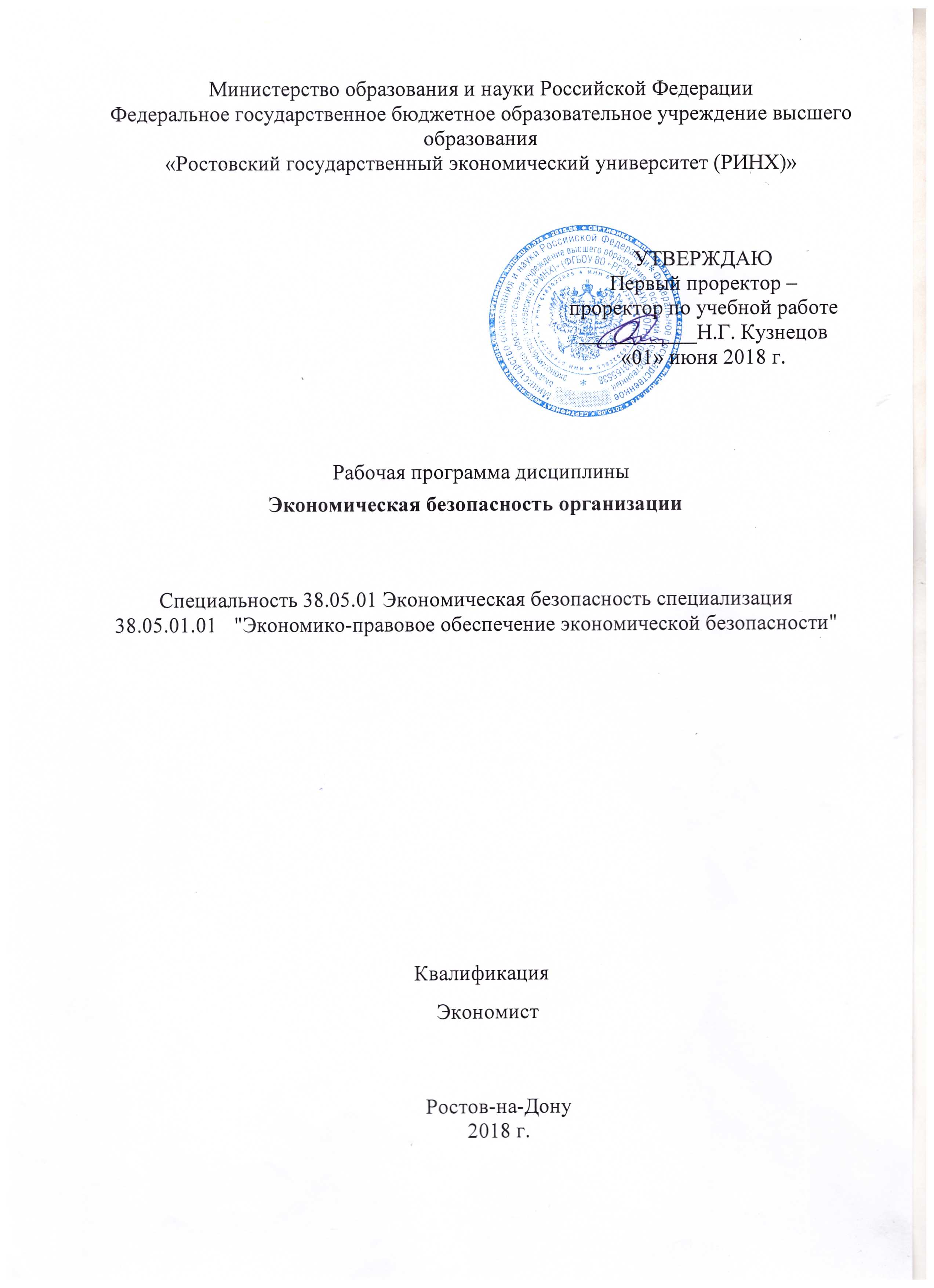 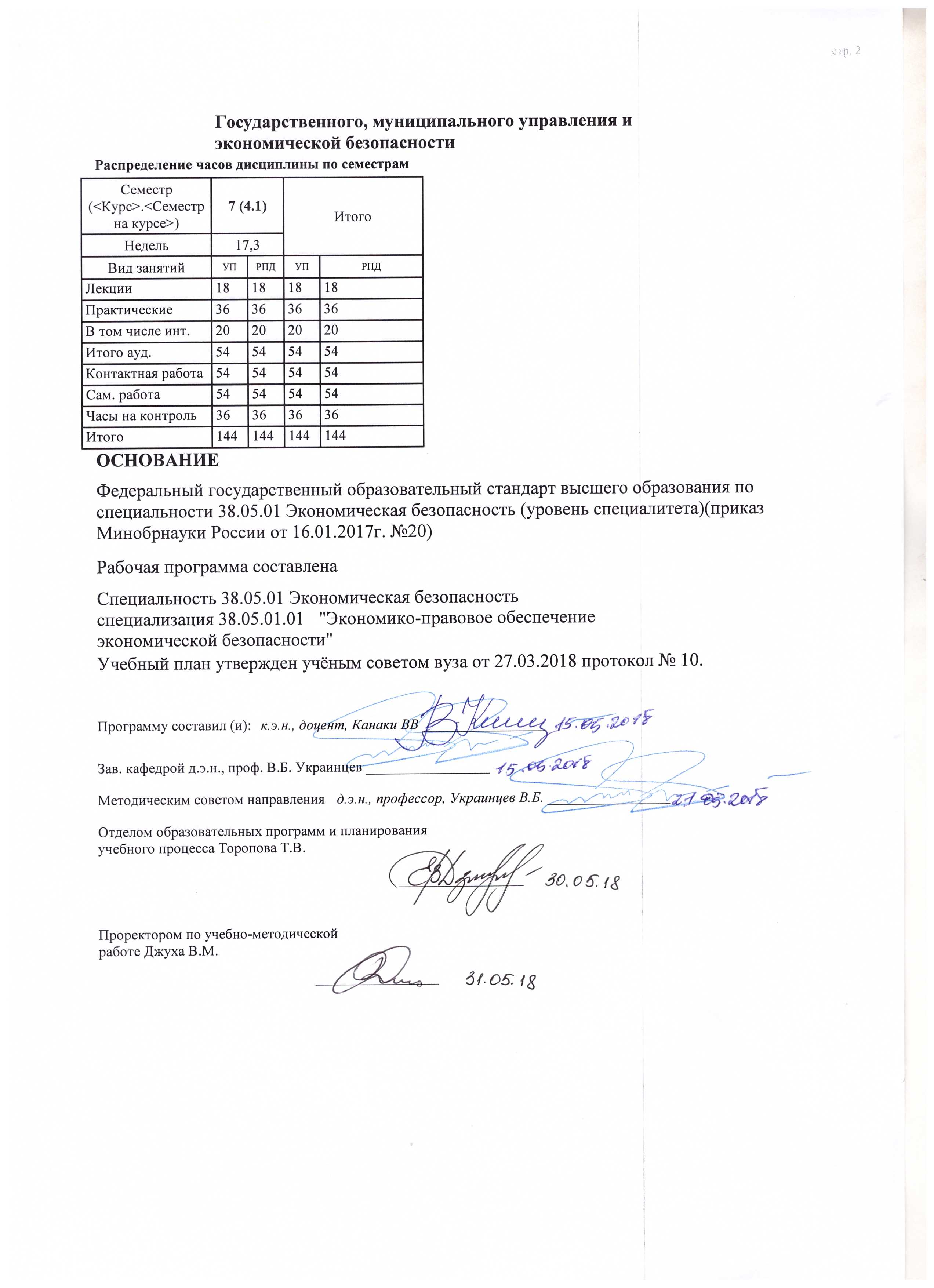 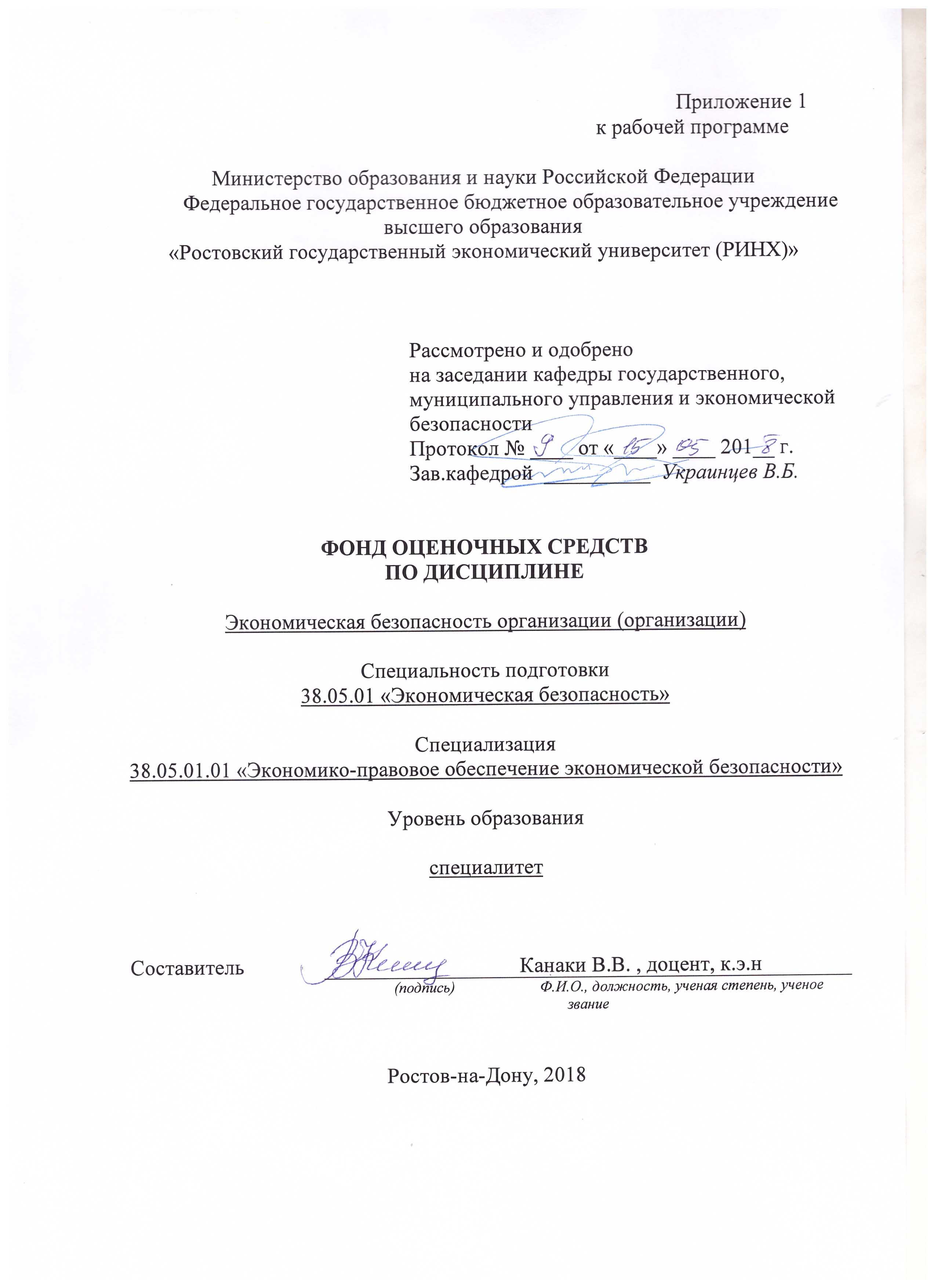 1 Перечень компетенций с указанием этапов их формирования в процессе освоения образовательной программы1.1 Перечень компетенций с указанием этапов их формирования представлен в п. 3. «Требования к результатам освоения дисциплины» рабочей программы дисциплины. 2 Описание показателей и критериев оценивания компетенций на различных этапах их формирования, описание шкал оценивания  2.1 Показатели и критерии оценивания компетенций:  3.2 Шкалы оценивания:   Текущий контроль успеваемости и промежуточная аттестация осуществляется в рамках накопительной балльно-рейтинговой системы в 100-балльной шкале:84-100 баллов (оценка «отлично») 67-83 баллов (оценка «хорошо») 50-66 баллов (оценка «удовлетворительно») 0-49 баллов (оценка «неудовлетворительно») 3 Типовые контрольные задания или иные материалы, необходимые для оценки знаний, умений, навыков и (или) опыта деятельности, характеризующих этапы формирования компетенций в процессе освоения образовательной программыМинистерство образования и науки Российской ФедерацииФедеральное государственное бюджетное образовательное учреждение высшего образования«Ростовский государственный экономический университет (РИНХ)»Кафедра государственного, муниципального управления и экономической безопасностиВопросы к экзаменупо дисциплине  Экономическая безопасность организации Концепция экономической безопасности организации.Необходимость обеспечения экономической безопасности организации.Необходимость обеспечения региональной экономической безопасности.Определение и содержание экономической безопасности организации.Нормативно-правовое обеспечение экономической безопасности.Основные цели экономической безопасности организации.Система обеспечения экономической безопасности организации.Основные источники угроз экономической безопасности организации.Цели и задачи экономической безопасности региона.Объект и предмет экономической безопасности региона.Принципы обеспечения экономической безопасности региона.Алгоритм проведения анализа и оценки экономической безопасности региона.Алгоритм анализа уровня экономической безопасности организации.Частный функциональный критерий экономической безопасности организации.Совокупный критерий экономической безопасности организации.Анализ уровня экономической безопасности организации.Анализ угроз и рисков в предпринимательстве.Сущность информационной составляющей экономической безопасности организации.Основные индикаторы состояния информационной составляющей экономической безопасности организации.Обеспечение информационной составляющей экономической безопасности организации. Сущность категории «безопасность». Основные положения Концепции национальной безопасности Российской Федерации.Национальная сила и безопасность государства. Сущность и виды экономической безопасности. Индикативная система экономической безопасности страны.  Современные угрозы безопасности в реальном секторе российской экономики. Экономическая   безопасность   организации   и   ее   функциональные составляющие. Показатели финансовой безопасности организации.Кредитоспособность организации. Факторы и источники угроз экономической безопасности организации.Финансовая составляющая экономической безопасности организации.  Интеллектуальная и кадровая составляющая экономической безопасности организации.Технико-технологическая составляющая экономической безопасности организации. Правовая составляющая экономической безопасности организации. Экологическая составляющая экономической безопасности организации.Стратегия экономической безопасности организации. Внутренние угрозы экономической безопасности организации.  Внешние угрозы экономической безопасности организации. Диагностика кризисных ситуаций в организации (корпорации).Безопасность   предпринимательства   как   функция  инфраструктуры   рыночной экономики. 	Критерии оценивания:84-100 баллов (оценка «отлично») 67-83 баллов (оценка «хорошо») 50-66 баллов (оценка «удовлетворительно») 0-49 баллов (оценка «неудовлетворительно») Составитель ________________________ В.В. Канаки                                                                              (подпись)«____»__________________20     г. Министерство образования и науки Российской ФедерацииФедеральное государственное бюджетное образовательное учреждение высшего образования«Ростовский государственный экономический университет (РИНХ)»Кафедра государственного, муниципального управления и экономической безопасностиКейс-задачапо дисциплине Экономическая безопасность организации Задание 1. Руководитель предложил работнику оплачивать его труд «в конверте». Оцените ситуацию, назвав причины и последствия. Предложите тактику действий работника. Задание 2. Вас назначили ответственным за управление риском на пред-приятии. Вам необходимо разработать для Совета директоров план мероприятий по управлению риском и ответить на вопросы: - какие риски можно устранить; - какие риски и каким образом можно ограничить; - можно ли признать какие-либо виды риска; - в каких видах страхования нуждается предприятие? Задание 3. Имеются три предприятия, производственные мощности которых относятся друг к другу в соотношении 2:5:3. Арендная плата, налоги и другие выплаты составляют 1/3 прибыли у первого и второго предприятий и 25 % – у третьего. Какое из предприятий больше всех рискует разориться? Задание 4. Ключевым фактором во владении любым предприятием является гарантия, называемая ограниченной ответственностью: владельцы предприятия никогда не выплачивают больше средств, чем они вложили в это предприятие. Их обязательства ограничены. Когда предприятие становится банкротом, можно ли ее владельцев заставить оплатить неоплаченные счета предприятия за счет личного имущества? Задание 5. Дайте оценку высказыванию: «Всякую экономическую прибыль можно связать либо с какой-то неопределенностью, либо с желанием избежать неопределенности». Задание 6. Иностранные инвестиции концентрируются в основном в быстроокупаемых проектах пищевой промышленности, торговли, сферы услуг, а в промышленном производстве их доля сравнительно мала. Прокомментируйте, почему это происходит? И какое влияние этот момент оказывает на экономическую безопасность предприятия? Задание 7. Основная задача управления человеческими ресурсами на предприятии – минимизация рисков, связанных с человеческим фактором, и максимизация результата от участия персонала в бизнесе. Что должен сделать руководитель предприятия, чтобы минимизировать риски? Задание 8. Давно известно, что хорошую прибыль могут дать полностью роботизированные заводы. Они намного дороже, но именно здесь можно заработать деньги. Многие известные промышленные предприятия используют роботов, ликвидируя тем самым рабочие места. Таким образом, компьютеризация увеличивает безработицу. Как вы думаете, компьютеризация затрагивает права человека в производственной сфере или нет? Задание 9. В современном мире рост экономических преступлений на предприятиях во многом обусловлен нерешенными глобальными проблемами (нищета, болезни, демографический дисбаланс между индустриальными и развивающимися странами). Объясните, в чем связь указанных социальных явлений. Задание 10. «Систему свободного предпринимательства можно сравнить с гигантским компьютером, способным решать свои собственные проблемы автоматически. Но каждый, кто имел дело с большими компьютерами, знает, что иногда они дают сбой и не могут действовать без присмотра» (В. Леонтьев). Используя свои знания, охарактеризуйте экономические проблемы, которые экономическая система способна решать самостоятельно, и экономические проблемы, которые требуют вмешательства государства.Задание 1. Назначенный собственником финансовый менеджер фирмы неэффективно с позиции собственника управляет финансами. Охарактеризуйте оценочные показатели работы менеджера. Сформулируйте мероприятия, позволяющие взять ситуацию под контроль. Оцените их эффективность. Задание 2. Охраной отмечены случаи воровства рабочими слесарного инструмента. Руководство цеха не подтверждает случаи хищения. Определите причины возникшей ситуации. Сформулируйте оценочные показатели диагностики ситуации. Разработайте мероприятия, исключающие возможность повторения ситуации. Задание 3. Работник в грубой форме отреагировал на замечание руководителя в связи с опозданием на работу. Свидетелей не было. Оцените ситуацию, назвав причины. Предложите тактику действий руководителя. Сформулируйте мероприятия, исключающие повторение подобных ситуаций. Задание 4. Вы являетесь руководителем службы управления персоналом и включены в состав комиссии по разработке программы экономической безопасности предприятия. Определите возможные кадровые риски. Оцените вероятность этих рисков. Разработайте мероприятия, снижающие вероятность кадровых рисков.Задание 5. Руководство фирмы, реализуя стратегию развития, поставило перед Вами – руководителем кадровой службы – задачу минимизировать кадровые риски. Сформулируйте кадровые риски. Предложите показатели и методики, обеспечивающие возможность прогнозирования кадровых рисков. Задание 6. На предприятии широко используются информационные техно-логии. Для обеспечения информационной безопасности кадровой службе предложено разработать комплекс организационных мероприятий. Сформулируйте концепцию. Определите основные задачи. Сформулируйте первоочередные меры. Задание 7. «Не будь ни должником, ни кредитором», – советовал Полоний своему сыну в пьесе Уильяма Шекспира. Если бы вы были руководителем предприятия, последовали бы вы этому совету? Задание 8. Менеджерам фирмы предложили пройти стажировку в течение 6 месяцев. Если они проходят ее, то выигрыш в заработной плате составит 10 долл., в противном случае только 3 долл. Ежемесячные издержки прохождения стажировки составляют у первого менеджера 1 долл., второго – 1,2 долл., третьего – 2 долл., четвертого – 2,5 долл. Определите, какие из менеджеров примут предложение о прохождении ста-жировки. Задание 9. Проблема экономической безопасности многих промышленных предприятий – это, прежде всего, разумная инвестиционная и инновационная политика. От успешной реализации инновационной политики зависит конкурентоспособность предприятия. Что на ваш взгляд нужно сделать для преодоления отставания в области новейших научных разработок и технологий? Задание 10. Руководство предприятия заинтересовано в получении объективной информации в режиме реального времени о морально-психологическом климате в коллективе. Дайте общую характеристику мониторинга внутренней среды. Раскройте технику и основные показатели мониторинга. Задание 11. Работник обратился в суд по поводу нарушения сотрудниками отдела кадров предприятия его права на защиту персональной информации (за-фиксирована утечка сведений персонального характера). Оцените ситуацию, определите виновных и причины. Разработайте меры по предотвращению подобных ситуаций.Задание 1. Рабочие-станочники устраиваются на работу на завод, проходят производственное обучение, получают квалификационный разряд и увольняются с предприятия в течение года. Оцените ситуацию, выявите причины и возможный ущерб. Разработайте мероприятия, обеспечивающие закрепление рабочих на предприятии. Задание 2. Работник, допущенный к работе с конфиденциальной информацией, заявил о своем увольнении. Оцените ситуацию и возможный ущерб для фирмы. Сформулируйте мероприятия для нейтрализации ущерба. Задание 3. Руководством фирмы утвержден перечень документов, содержащих конфиденциальную информацию. Предложите организационные мероприятия, обеспечивающие безопасный оборот подобных документов.Задание 4. Работник уличен в утрате документа, содержащего конфиденциальную информацию. Предложите методику оценки возможного ущерба. Разработайте первоочередные мероприятия по факту утраты. Задание 5. Организация работает с информацией, составляющей государственную тайну, и информацией, являющейся коммерческой тайной. Дайте сравнительную характеристику государственной и коммерческой тайн. Предложите мероприятия по защите как государственной, так и коммерче-ской тайн. Задание 6. Многие российские технологии были вытеснены зарубежными. Доля финансовых средств, направляемых российскими предприятиями на ин-новационную деятельность, составляет не более 5%, что в 10 – 15 раз ниже, чем в промышленно-развитых странах. Объем России в мировом объеме торговли гражданской наукоемкой продукцией оценивается лишь в 0,3%. Так, например, в КНР этот показатель составляет 6%. Объясните с чем это связано, и как это влияет на экономическую безопасность предприятия? Задание 7. Экономист Ю. Ларин в своей работе «Частный капитал в СССР» насчитывает 12 видов нелегальной деятельности в период нэпа: - агенты и соучастники частного капитала в государственном аппарате; - лжегосударственная форма деятельности частного капитала; - злостная контрагентура; - неликвидные формы; - хищническая аренда; - нелегальная перекупка; - контрабанда; - государственный денежный кредит; - государственные займы; - валютные операции; - уклонение от налогов. Как вы думаете, в сегодняшнее время ситуации на предприятиях изменились, или остались прежними? Как нелегальный вид деятельности влияет на экономическую безопасность предприятия?Задание 9. Произошла на предприятии крупная авария, связанная с программной ошибкой. Кто, по вашему мнению, виноват и какова степень его вины? Задание 10. Почему раскрытие компьютерного преступления часто бывает связано с чистой случайностью? Например, однажды сотрудник вычислительного центра, который обслуживал несколько нефтяных компаний, обратил внимание, что у одного из клиентов перед тем, как загорится световой индикатор записи, всегда долгое время светится индикатор считывания. Проведенное расследование показало, что этот человек занимался промышленным шпионажем и продавал данные компании компаниям-конкурентам. Задание 11. Наблюдатели отмечают, что по мере научно-технического развития и притока большого количества промышленных инноваций границы прежних представлений о морально правильных действиях и этически правильной жизни будут все чаще нарушаться. Согласны ли вы с этим? Задание 12. Господин R открыл фирму по оценке бизнеса. В здании, где располагается его фирма, есть платные услуги копирования. Цена за 1 лист – 3 руб. Необходимо оценить минимальный объем документации, при котором экономически целесообразно приобретение копировального аппарата, если амортизационные отчисления составят 10 000 руб. в год, пачку бумаги в 250 листов можно приобрести за 140 руб., цена тонера 2 400 руб., ресурс вырабатывается через 3 000 страниц.Критерии оценки: - оценка «зачтено» выставляется студенту, если  студент самостоятельно и правильно решил ситуацию (кейс), уверенно, логично, последовательно и аргументировано излагал свое решение; - оценка «не зачтено» выставляется, если студент не решил ситуацию (кейс).Составитель ________________________ В.В. Канаки                                                                              (подпись)Министерство образования и науки Российской ФедерацииФедеральное государственное бюджетное образовательное учреждение высшего образования«Ростовский государственный экономический университет (РИНХ)»Кафедра государственного, муниципального управления и экономической безопасностиТесты письменные по дисциплине  Экономическая безопасность организации 1.  Организация как объект — это:а)  деятельность по упорядочению всех элементов во времени и пространстве;б)  обладающий внутренней структурой объект;в) целостный комплекс взаимосвязанных элементов и особое единство с внешним окружением;г)  все ответы неверны.                                                          2.  Экономическая обособленность предприятия — это:а)  осуществление индивидуального воспроизводства за счет полученных результатов;б)  совокупность прав и ответственности предприятия;в)  форма организации труда;г)  звено общественного разделения труда.                              3.  К признакам коммерческого предприятия не относятся:а)  полная экономическая обособленность;б)  действует на основе рыночных нормативов;в)  осуществляет индивидуальное воспроизводство;г)  первичное звено управления.                                                4.  Этап предпринимательства в рамках жизненного цикла организации характеризуется следующим:а) структура организации стабилизируется, вводятся правила, определяются процедуры;б) формируется миссия организации;в) организация находится в стадии становления, формируется жизненный цикл продукции;г) механизм выработки и принятия решений централизован.      5.  Этап выработки структуры в рамках жизненного цикла организации характеризуется следующим:а)  организация увеличивает выпуск своих продуктов и расширяет рынок оказания услуг;б) руководители ищут пути удержания рынков;в) упор делается на эффективность инноваций и стабильность;г) члены организации затрачивают много времени и демонстрируют высокие обязательства.                                                               6.  Основная цель деятельности организации:а)  получение прибыли;б)  социальное благополучие коллектива;в)  низкая безработица;г)  обеспечение устойчивого экономического состояния.            7. К источникам угроз экономической безопасности предприятия не относятся:а) форс-мажорные обстоятельства;б) научные и технологические инновации;в) рост теневой составляющей экономической деятельности;г) разрыв кооперационных связей.	8. Понятие «безопасность предприятия» отражает:а) прочность и надежность функционирования предприятия в режиме выбранной стратегии;б) выход из режима принятой стратегии;в) способность предприятия к выживанию и функционированию в режиме противостояния внешним и внутренним угрозам;г) правовую защищенность корпорации.	9. Риски – это:а) не поддающиеся обоснованному прогнозированию угрозы экономической безопасности предприятия;б) внешние факторы, угрожающие функционированию предприятия (организации);в) внутренние факторы, угрожающие функционированию предприятия (организации);г) все ответы неверны.	10. К внутренним угрозам экономической безопасности предприятия не относятся:а) платежная недисциплинированность покупателей;б) массовое выбытие устаревших элементов основного капитала, их невосполнение;в) отставание техники и технологий;г) высокие издержки производства.	 11. Внешнюю угрозу ЭБП «снижение цен» можно рассматривать как внутреннюю угрозу:а) высоких издержек производства;б) потери конкурентоспособности;в) массового выбытия основного капитала;г) верны ответы а) и б).	12. С позиции экономической безопасности предприятия угрозой, исходящей от фондового рынка, является:а) страхование рисков;б) снижение капитализации корпорации;в) снижение ставки рефинансирования;г) рост доходности акций.	13. Потерю предприятием своей ниши на рынке товара может вызвать:а) агрессивная политика конкурентов;б) изменение финансовой ситуации в стране;в) снижение рентабельности предприятия;г) технические и технологические сдвиги, вызывающие изменение спроса на отдельные виды товаров. 14. Формула расчета совокупного критерия экономической безопасности предприятия (организации) имеет вид:а) CCES = ∑Cfidi;б) Cfi = Dp / ∑i + Di → max;в) Cfi = Dp / Ei + Ds - max;г) все ответы неверны. 	15. Из опыта работы ряда отраслей промышленности видно, что рентабельную работу корпорации обеспечивает объем производства при загрузке производственных мощностей не менее, чем на:а) 50 %; б) 60 %; в) 70 %; г) 90 %. 	16. Чтобы компания считалась конкурентоспособной, она должна продавать на рынке своей продукции не менее:а) 25 %; б) 40 %; в) 50 %, г) 60 %. 	17. Пороговое значение по сумме ежегодного обслуживания кредитов должно составлять по отношению к прибыли корпорации:а) 10-15 %; б) 15-20 %; в) 20-25%; г) 25-30 %. 	18. Инструментарий системы безопасности фирмы:а) комплекс наблюдений и исследований;б) составная часть построения системы безопасности объекта;в) признак, на основании которого производится оценка;г) цифровой показатель. 	19. Для мониторинга ЭБП необходимо:а) иметь достаточное число показателей ЭБП;б) использовать показатели ЭБП;в) сравнение фактических и нормативных значений ЭБП определяющих кризисные ситуации;г) все ответы неверны. 	20. Система показателей экономической безопасности фирмы охватывает:а) все направления экономического развития и становления;б) состав количественных производственных показателей фирмы;в) только качественные показатели фирмы;г) темпы роста промышленного производства. 	21. Функциональный анализ экономической безопасности предприятия призван:а) оценивать значение ущербов от негативных воздействий на ЭБП;б) выявить недостатки и резервы реализуемого предприятием комплекса мер по обеспечению каждой из функциональных составляющих ЭБП в целом;в) дать возможность менеджерам скорректировать систему обеспечения ЭБП;г) верны ответы а) и б). 22. Наиболее распространенное и приемлемое для всех корпораций пороговое значение по износу основных фондов составляет: а) 30 %;б) 40 %;в) менее 40, но более 30 %;г) все ответы неверны.                                                  23. В организации нематериальной сферы производства основной объект обеспечения технико-технологической составляющей экономической безопасности организации — это:а) производственно-технологическое оборудование;б) здания и сооружения;в) система интеллектуальных технологий организации, ее ноу-хау;г) социальная инфраструктура.                                         24. К признакам, используемым для определения информации, составляющей коммерческую тайну, не относится:а) имеет отношение к ограничению гласности;б) не является общеизвестной информацией;в) полезна для бизнеса;г) дает преимущества над конкурентами.                    25. В задачи службы безопасности в организации (СБО) не может быть включено:а) распознавание угроз его безопасности;б) предотвращение возможного ущерба от криминальной конкуренции;в) проведение различного рода криминальных «разборок» в целях возвращения долгов, выплаты задерживаемого кредита, получения предоплаты по сделкам; г) минимизация последствий от конкретных фактов криминальной конкуренции.                                                                                             26. Целью создания СБО не является:а) прикрытие своей противоправной деятельности;б) обеспечение для предприятия условий защищенности от криминальной конкуренции;в) предупредительные мероприятия по охране безопасности сотрудников;г) все ответы неверны.                                                       27. Организаторские функции СБО включают:а) совершенствование организационной структуры предприятия с учетом требований его безопасности;б) физическую охрану руководства и сотрудников;в) осуществление пропускного режима;г) координацию и взаимодействие с другими частными СБ. 28. Изучение отдельных сотрудников, клиентов предприятия, жителей ближайшего окружения, в действиях которых содержатся угрозы ЭБО, ведет:а) режимное подразделение СБ;б) сыскное подразделение СБ;в) охранное подразделение СБ;г) информационное подразделение СБ.          Критерии оценки: оценка «отлично» выставляется студенту, если 86-100% правильных ответов; оценка хорошо» 76-85% правильных ответовоценка «удовлетворительно» 51-75% правильных ответов; оценка неудовлетворительно» - менее 50% правильных ответовСоставитель:__________________________________ В..В. Канаки                                                                       (подпись)Министерство образования и науки Российской ФедерацииФедеральное государственное бюджетное образовательное учреждение высшего образования«Ростовский государственный экономический университет (РИНХ)»Кафедра государственного, муниципального управления и экономической безопасностиЗадачи по дисциплине  Экономическая безопасность организации Задача 1.Выполнить диагностику экономической безопасности организации на основе финансовых показателей. Рассчитать:рентабельность совокупного капитал;рентабельность собственного капитала;валовая рентабельность продаж;операционная рентабельность продаж;чистая рентабельность продаж;валовая рентабельность производства;чистая рентабельность производства.Исходные данные для расчета показателей рентабельности предприятия:Задача 2Определите среднегодовую стоимость основных средств, используя известные вам способы. Данные для решения:
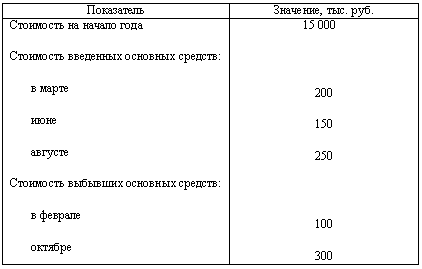 Задача 3Объем произведенной на предприятии за год продукции составил 200 тыс. т.Рассчитайте показатели производительности труда, основываясь на данных, представленных в таблице:
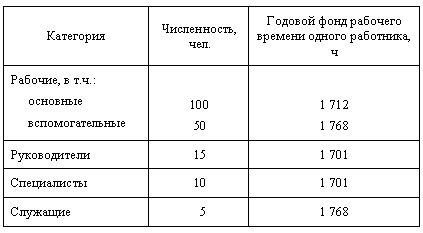 Задача 4Рассчитать явочную и среднесписочную численность рабочих на основании следующих данных:– трудоемкость производственной программы в плановом периоде – 26 000 нормо-часов;– номинальный фонд рабочего времени по балансу – 2 032 часов;– действительный (эффективный) фонд времени – 2 016 часов;– коэффициент выполнения норм выработки – 1,1.Задача 5Определить плановую численность рабочих.1. В цехе непрерывного производства функционируют 60 аппаратов для выработки полуфабрикатов. Каждый аппарат обслуживается звеном в составе 3 человек. График работы четырехсменный (смена по 6 часов).2. В цехе установлено 70 станков-автоматов. Режим работы двухсменный, пятидневная рабочая неделя. Норма обслуживания – 7 станков на одного наладчика.3. На производственном участке в течение года необходимо изготовить 54 000 деталей. Сменная норма выработки на одного работающего – 25 деталей, норма выполняется в среднем на 120%. В планируемом году – 225 рабочих дней.4. Нормативная трудоемкость работ в год – 270 тыс. норма-часов; коэффициент выполнения норм – 1,15; баланс рабочего времени одного работающего в год – 1830 ч.Задача 6 Стоимость основных средств предприятия на 1 января планируемого года 120 млн. руб. Планируется ввод в эксплуатацию основных средств – 15 млн. руб. Выбытие основных средств определено на 6 млн. руб. Ввод предусмотрен 1 марта, выбытие – 25 ноября. Определить среднегодовую величину основных средств в плановом периоде, коэффициент обновления и выбытия.Задача 7На предприятии мощность установленных станков составляет 95 тыс. шт. деталей в год. Фактически в отчетном году было изготовлено 75 тыс. шт. деталей. Плановый фонд времени работы оборудования всего предприятия – 22 000 ч. в сутки. Фактически в отчетном периоде оборудование работало в среднем 15 500 ч. в сутки. Определить интегральный коэффициент использования оборудования.Задача 8Предприятие в отчетном месяце изготовило продукции на 22 500 тыс. руб. Среднегодовая стоимость основных средств  предприятия в том же периоде составила 18 500 тыс. руб. Численность работающих 100 человек. Определить фондоотдачу, фондоемкость и фондовооруженность.Задача 9Рассчитать стоимость основных средств, выделить величину производственных и непроизводственных основных средств, также рассчитать удельный вес активной и пассивной части основных средств, используя следующие данные (млн. руб.):– здание сборочного цеха – 1200;– здание больницы – 298;– здание общежития – 98;– здание детского сада – 36;– внутрипроизводственные дороги – 150;– производственный инвентарь – 12;– рабочие машины и оборудование – 1260;– силовое оборудование – 186;– специальное оборудование – 112;– инструмент – 84.Задача 10Стоимость основных средств 5,6 млн. руб. Срок эксплуатации установлен в размере 8 лет. Какова норма амортизации и годовая сумма амортизационных отчислений рассчитанная линейным методом.Задача 11Стоимость основных средств 120 тыс. руб. Срок полезного использования 6 лет. Коэффициент ускорения – 2. Рассчитать амортизационные отчисления методом уменьшаемого остатка.Задача 12Стоимость основных средств 120 тыс. руб. Срок полезного использования 6 лет. Рассчитать амортизационные отчисления методом суммы чисел лет.Задача 13Стоимость основных средств 100 000руб. Прогнозируемый в течение срока эксплуатации объекта объем выпуска продукции 25 000 ед. За отчетный месяц выпущено 500 ед. Определить сумму амортизации за отчетный месяц производительным методом.Задача 14В первом квартале предприятие реализовало продукции на 250 млн. руб., среднеквартальные остатки составили 25 млн. руб. Определить коэффициент оборачиваемости оборотных средств и время одного оборота в днях в 1-м квартале.Задача 15Фактический объем товарной продукции по себестоимости в текущем году – 300 млн. руб. Фактическая сумма всех оборотных средств на конец текущего года 25 млн. руб. Объем товарной продукции на предстоящий год 425 млн. руб. при намеченном ускорении оборачиваемости оборотных средств на 3 дня. Определить относительное высвобождение оборотных средств.Задача 16Чистый вес детали – . Норма расхода материала – . Выпуск – 3000 изделий в год. Поставки материала осуществляются один раз в квартал. Транспортный запас – 2 дня. Определить величину производственного запаса и коэффициент использования материала.Задача 17Определить объем товарной и реализованной продукции, если:сдано готовых изделий на склад для реализации на сумму 50 млн. руб.;прочая продукция для реализации другим предприятиям – 2,5 млн. руб.;стоимость оказанных услуг другим предприятиям – 0,84 млн. руб.;стоимость полуфабрикатов для реализации другим предприятиям – 0,68 млн. руб.;остатки готовой продукции на складе: на начало года – 0,48 млн. руб.; на конец года – 0,54 млн. руб.Задача 18Определить производственную мощность цеха, состоящего из 3-х участков, его потребность (резерв) в оборудовании по участкам.Работает участок в две смены по 8 ч 250 дней в году, из них 6 дней с сокращенной продолжительностью на 1 ч. На ремонт оборудования планируется 5 % номинального фонда времени. Количество оборудования по участкам и нормы времени приведены в таблице:Ведущая группа оборудования – оборудование на 1-м участке.Задача 19Определить экономический эффект от освоения новых изделий при применении электроэрозионного обрабатывающего центра (ЭОЦ) на основании приведенных данных (использование ЭОЦ в процессе освоения и изготовления деталей позволяет получить дополнительный эффект за счет сокращения сроков освоения и возможного увеличения периода производства и реализации продукции):– базовый период освоения продукции – 3,5 года;– период освоения продукции, сложившийся в результате внедрения ЭОЦ – 3 года;– базовый период производства и реализации продукции – 8 лет;– текущий период производства реализации продукции после изменения, в результате использования ЭОЦ – 9 лет;– базовый коэффициент обновления – 0,4375;– коэффициент обновления при увеличении периода освоения – 0,375;– коэффициент обновления при увеличении периода производства и реализации – 0,389;– среднегодовой выпуск за период производства и реализации продукции с использованием ЭОЦ – 100 шт.;– прибыль на единицу изделия – 3 тыс. руб.Критерии оценки: - оценка «зачтено» выставляется студенту, если  студент самостоятельно и правильно решил ситуацию (кейс), уверенно, логично, последовательно и аргументировано излагал свое решение; - оценка «не зачтено» выставляется, если студент не решил ситуацию (кейс).Составитель ________________________ В.В. Канаки                                                                              (подпись)4 Методические материалы, определяющие процедуры оценивания знаний, умений, навыков и (или) опыта деятельности, характеризующих этапы формирования компетенцийПроцедуры оценивания включают в себя текущий контроль и промежуточную аттестацию.Текущий контроль успеваемости проводится с использованием оценочных средств, представленных в п. 3 данного приложения. Результаты текущего контроля доводятся до сведения студентов до промежуточной аттестации.   	Промежуточная аттестация проводится в форме экзамена. Экзамен проводится по расписанию экзаменационной сессии в устном виде.  Количество вопросов в экзаменационном задании – 2.  Проверка ответов и объявление результатов производится в день экзамена.  Результаты аттестации заносятся в экзаменационную ведомость и зачетную книжку студента. Студенты, не прошедшие промежуточную аттестацию по графику сессии, должны ликвидировать задолженность в установленном порядке. 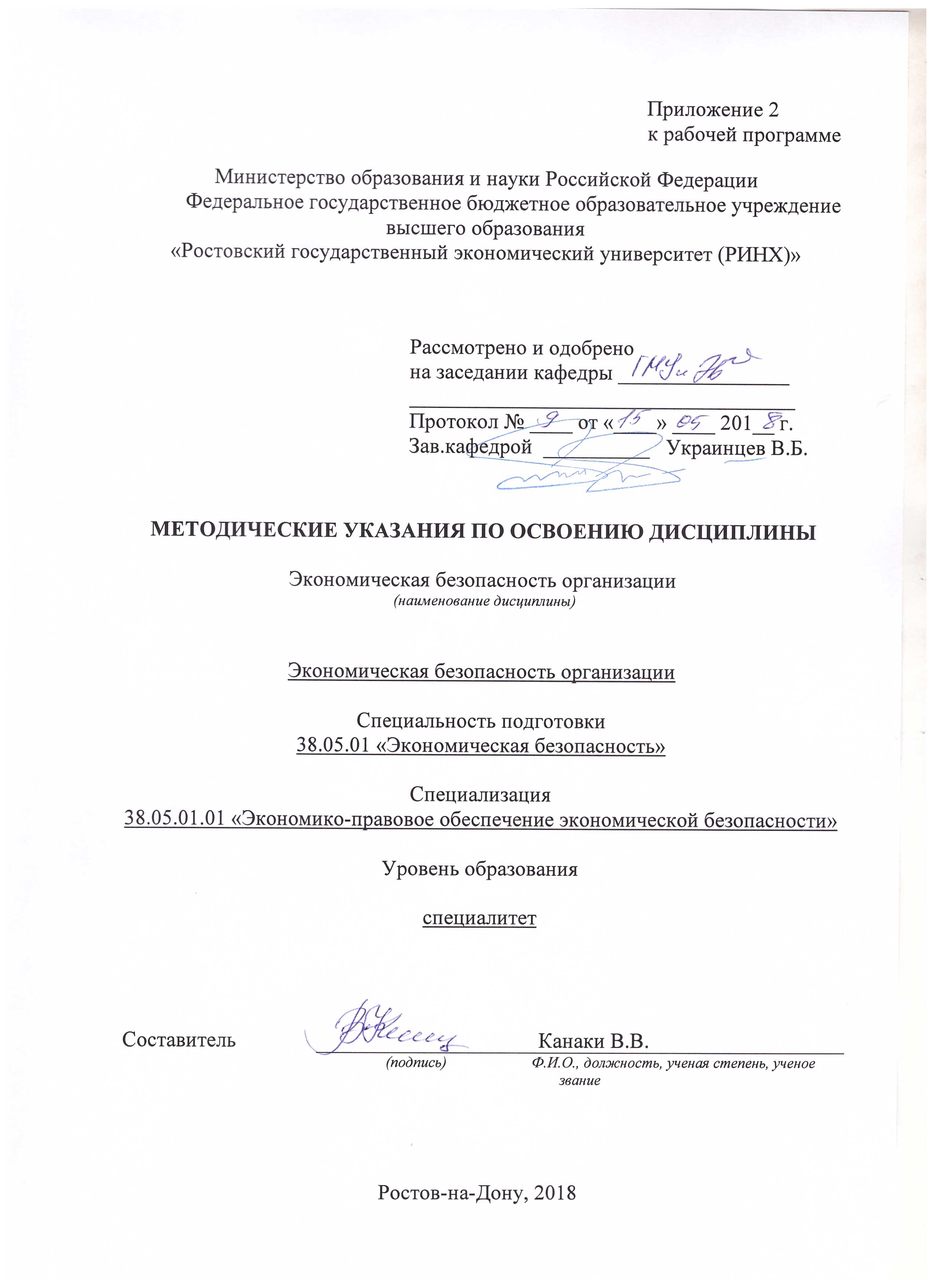 Методические  указания  по  освоению  дисциплины  «Экономическая безопасность организации»  адресованы  студентам  всех форм обучения.  Учебным планом по направлению подготовки «Экономическая безопасность» предусмотрены следующие виды занятий:- лекции;- практические занятия.В ходе лекционных занятий рассматриваются Основы экономической безопасности региона и организации, менеджмент риска в системе экономической безопасности организации, даются  рекомендации для самостоятельной работы и подготовке к практическим занятиям. В ходе практических занятий углубляются и закрепляются знания студентов  по  ряду  рассмотренных  на  лекциях  вопросов,  развиваются навыки  свободного применения действий при решении практических заданий в различных ситуациях,  способности отбирать и интегрировать имеющиеся знания и умения исходя из поставленной цели, проводить самоанализ и самооценку. При подготовке к практическим занятиям каждый студент должен:  – изучить рекомендованную учебную литературу;  – изучить конспекты лекций;  – подготовить ответы на все вопросы по изучаемой теме;  –письменно решить домашнее задание, рекомендованные преподавателем при изучении каждой темы.    По согласованию с  преподавателем  студент  может  подготовить реферат, доклад или сообщение по теме занятия. В процессе подготовки к практическим занятиям студенты  могут  воспользоваться  консультациями преподавателя.  Вопросы, не  рассмотренные  на  лекциях  и  практических занятиях, должны  быть  изучены  студентами  в  ходе  самостоятельной  работы. Контроль  самостоятельной  работы  студентов  над  учебной  программой курса  осуществляется  в  ходе   занятий методом  устного опроса  или  посредством  тестирования.  В  ходе  самостоятельной  работы  каждый  студент  обязан  прочитать  основную  и  по  возможности  дополнительную  литературу  по  изучаемой  теме,  дополнить  конспекты лекций  недостающим  материалом,  выписками  из  рекомендованных первоисточников.  Выделить  непонятные  термины,  найти  их  значение  в энциклопедических словарях.  При  реализации  различных  видов  учебной  работы  используются разнообразные (в т.ч. интерактивные) методы обучения, в частности:   - интерактивная доска для подготовки и проведения лекционных и семинарских занятий.Для подготовки к занятиям, текущему контролю и промежуточной аттестации  студенты  могут  воспользоваться электронной библиотекой ВУЗа http://library.rsue.ru/ . Также обучающиеся могут  взять  на  дом необходимую  литературу  на  абонементе  вузовской библиотеки или воспользоваться читальными залами вуза.  УП: 38.05.01.01_1.plxУП: 38.05.01.01_1.plxУП: 38.05.01.01_1.plxУП: 38.05.01.01_1.plxУП: 38.05.01.01_1.plxУП: 38.05.01.01_1.plxУП: 38.05.01.01_1.plxУП: 38.05.01.01_1.plxУП: 38.05.01.01_1.plxстр. 2стр. 2УП: 38.05.01.01_1.plxУП: 38.05.01.01_1.plxУП: 38.05.01.01_1.plxстр. 3стр. 3Визирование РПД для исполнения в очередном учебном годуВизирование РПД для исполнения в очередном учебном годуОтдел образовательных программ и планирования учебного процесса Торопова Т.В. __________Рабочая программа пересмотрена, обсуждена и одобрена для исполнения в 2019-2020 учебном году на заседании кафедры Государственного, муниципального управления и экономической безопасностиЗав. кафедрой д.э.н., проф. В.Б. Украинцев _________________Программу составил(и):  к.э.н., доцент, Канаки ВВ _________________Отдел образовательных программ и планирования учебного процесса Торопова Т.В. __________Рабочая программа пересмотрена, обсуждена и одобрена для исполнения в 2019-2020 учебном году на заседании кафедры Государственного, муниципального управления и экономической безопасностиЗав. кафедрой д.э.н., проф. В.Б. Украинцев _________________Программу составил(и):  к.э.н., доцент, Канаки ВВ _________________Отдел образовательных программ и планирования учебного процесса Торопова Т.В. __________Рабочая программа пересмотрена, обсуждена и одобрена для исполнения в 2019-2020 учебном году на заседании кафедры Государственного, муниципального управления и экономической безопасностиЗав. кафедрой д.э.н., проф. В.Б. Украинцев _________________Программу составил(и):  к.э.н., доцент, Канаки ВВ _________________Отдел образовательных программ и планирования учебного процесса Торопова Т.В. __________Рабочая программа пересмотрена, обсуждена и одобрена для исполнения в 2019-2020 учебном году на заседании кафедры Государственного, муниципального управления и экономической безопасностиЗав. кафедрой д.э.н., проф. В.Б. Украинцев _________________Программу составил(и):  к.э.н., доцент, Канаки ВВ _________________Отдел образовательных программ и планирования учебного процесса Торопова Т.В. __________Рабочая программа пересмотрена, обсуждена и одобрена для исполнения в 2019-2020 учебном году на заседании кафедры Государственного, муниципального управления и экономической безопасностиЗав. кафедрой д.э.н., проф. В.Б. Украинцев _________________Программу составил(и):  к.э.н., доцент, Канаки ВВ _________________Визирование РПД для исполнения в очередном учебном годуВизирование РПД для исполнения в очередном учебном годуОтдел образовательных программ и планирования учебного процесса Торопова Т.В. __________Рабочая программа пересмотрена, обсуждена и одобрена для исполнения в 2020-2021 учебном году на заседании кафедры Государственного, муниципального управления и экономической безопасностиЗав. кафедрой д.э.н., проф. В.Б. Украинцев _________________Программу составил(и):  к.э.н., доцент, Канаки ВВ _________________Отдел образовательных программ и планирования учебного процесса Торопова Т.В. __________Рабочая программа пересмотрена, обсуждена и одобрена для исполнения в 2020-2021 учебном году на заседании кафедры Государственного, муниципального управления и экономической безопасностиЗав. кафедрой д.э.н., проф. В.Б. Украинцев _________________Программу составил(и):  к.э.н., доцент, Канаки ВВ _________________Отдел образовательных программ и планирования учебного процесса Торопова Т.В. __________Рабочая программа пересмотрена, обсуждена и одобрена для исполнения в 2020-2021 учебном году на заседании кафедры Государственного, муниципального управления и экономической безопасностиЗав. кафедрой д.э.н., проф. В.Б. Украинцев _________________Программу составил(и):  к.э.н., доцент, Канаки ВВ _________________Отдел образовательных программ и планирования учебного процесса Торопова Т.В. __________Рабочая программа пересмотрена, обсуждена и одобрена для исполнения в 2020-2021 учебном году на заседании кафедры Государственного, муниципального управления и экономической безопасностиЗав. кафедрой д.э.н., проф. В.Б. Украинцев _________________Программу составил(и):  к.э.н., доцент, Канаки ВВ _________________Отдел образовательных программ и планирования учебного процесса Торопова Т.В. __________Рабочая программа пересмотрена, обсуждена и одобрена для исполнения в 2020-2021 учебном году на заседании кафедры Государственного, муниципального управления и экономической безопасностиЗав. кафедрой д.э.н., проф. В.Б. Украинцев _________________Программу составил(и):  к.э.н., доцент, Канаки ВВ _________________Визирование РПД для исполнения в очередном учебном годуВизирование РПД для исполнения в очередном учебном годуОтдел образовательных программ и планирования учебного процесса Торопова Т.В. __________Рабочая программа пересмотрена, обсуждена и одобрена для исполнения в 2021-2022 учебном году на заседании кафедры Государственного, муниципального управления и экономической безопасностиЗав. кафедрой: д.э.н., проф. В.Б. Украинцев _________________Программу составил(и):  к.э.н., доцент, Канаки ВВ _________________Отдел образовательных программ и планирования учебного процесса Торопова Т.В. __________Рабочая программа пересмотрена, обсуждена и одобрена для исполнения в 2021-2022 учебном году на заседании кафедры Государственного, муниципального управления и экономической безопасностиЗав. кафедрой: д.э.н., проф. В.Б. Украинцев _________________Программу составил(и):  к.э.н., доцент, Канаки ВВ _________________Отдел образовательных программ и планирования учебного процесса Торопова Т.В. __________Рабочая программа пересмотрена, обсуждена и одобрена для исполнения в 2021-2022 учебном году на заседании кафедры Государственного, муниципального управления и экономической безопасностиЗав. кафедрой: д.э.н., проф. В.Б. Украинцев _________________Программу составил(и):  к.э.н., доцент, Канаки ВВ _________________Отдел образовательных программ и планирования учебного процесса Торопова Т.В. __________Рабочая программа пересмотрена, обсуждена и одобрена для исполнения в 2021-2022 учебном году на заседании кафедры Государственного, муниципального управления и экономической безопасностиЗав. кафедрой: д.э.н., проф. В.Б. Украинцев _________________Программу составил(и):  к.э.н., доцент, Канаки ВВ _________________Отдел образовательных программ и планирования учебного процесса Торопова Т.В. __________Рабочая программа пересмотрена, обсуждена и одобрена для исполнения в 2021-2022 учебном году на заседании кафедры Государственного, муниципального управления и экономической безопасностиЗав. кафедрой: д.э.н., проф. В.Б. Украинцев _________________Программу составил(и):  к.э.н., доцент, Канаки ВВ _________________Визирование РПД для исполнения в очередном учебном годуВизирование РПД для исполнения в очередном учебном годуОтдел образовательных программ и планирования учебного процесса Торопова Т.В. __________Рабочая программа пересмотрена, обсуждена и одобрена для исполнения в 2022-2023 учебном году на заседании кафедры Государственного, муниципального управления и экономической безопасностиЗав. кафедрой: д.э.н., проф. В.Б. Украинцев _________________Программу составил(и):  к.э.н., доцент, Канаки ВВ _________________Отдел образовательных программ и планирования учебного процесса Торопова Т.В. __________Рабочая программа пересмотрена, обсуждена и одобрена для исполнения в 2022-2023 учебном году на заседании кафедры Государственного, муниципального управления и экономической безопасностиЗав. кафедрой: д.э.н., проф. В.Б. Украинцев _________________Программу составил(и):  к.э.н., доцент, Канаки ВВ _________________Отдел образовательных программ и планирования учебного процесса Торопова Т.В. __________Рабочая программа пересмотрена, обсуждена и одобрена для исполнения в 2022-2023 учебном году на заседании кафедры Государственного, муниципального управления и экономической безопасностиЗав. кафедрой: д.э.н., проф. В.Б. Украинцев _________________Программу составил(и):  к.э.н., доцент, Канаки ВВ _________________Отдел образовательных программ и планирования учебного процесса Торопова Т.В. __________Рабочая программа пересмотрена, обсуждена и одобрена для исполнения в 2022-2023 учебном году на заседании кафедры Государственного, муниципального управления и экономической безопасностиЗав. кафедрой: д.э.н., проф. В.Б. Украинцев _________________Программу составил(и):  к.э.н., доцент, Канаки ВВ _________________Отдел образовательных программ и планирования учебного процесса Торопова Т.В. __________Рабочая программа пересмотрена, обсуждена и одобрена для исполнения в 2022-2023 учебном году на заседании кафедры Государственного, муниципального управления и экономической безопасностиЗав. кафедрой: д.э.н., проф. В.Б. Украинцев _________________Программу составил(и):  к.э.н., доцент, Канаки ВВ _________________УП: 38.05.01.01_1.plxУП: 38.05.01.01_1.plxУП: 38.05.01.01_1.plxстр. 41. ЦЕЛИ ОСВОЕНИЯ ДИСЦИПЛИНЫ1. ЦЕЛИ ОСВОЕНИЯ ДИСЦИПЛИНЫ1. ЦЕЛИ ОСВОЕНИЯ ДИСЦИПЛИНЫ1. ЦЕЛИ ОСВОЕНИЯ ДИСЦИПЛИНЫ1. ЦЕЛИ ОСВОЕНИЯ ДИСЦИПЛИНЫ1.1Цели освоения дисциплины: развитие у студентов личностных качеств, а также формирование общекультурных, профессиональных компетенций в соответствии с требованиями ФГОС по специальности 38.05.01 «Экономическая безопасность»Цели освоения дисциплины: развитие у студентов личностных качеств, а также формирование общекультурных, профессиональных компетенций в соответствии с требованиями ФГОС по специальности 38.05.01 «Экономическая безопасность»Цели освоения дисциплины: развитие у студентов личностных качеств, а также формирование общекультурных, профессиональных компетенций в соответствии с требованиями ФГОС по специальности 38.05.01 «Экономическая безопасность»Цели освоения дисциплины: развитие у студентов личностных качеств, а также формирование общекультурных, профессиональных компетенций в соответствии с требованиями ФГОС по специальности 38.05.01 «Экономическая безопасность»1.2Задачи: формирование  системы  знаний  о  современных  способах  обеспечения комплексной безопасности, организация эффективной   системы   профилактических и предупредительных мер обеспечения безопасности предприятия.Задачи: формирование  системы  знаний  о  современных  способах  обеспечения комплексной безопасности, организация эффективной   системы   профилактических и предупредительных мер обеспечения безопасности предприятия.Задачи: формирование  системы  знаний  о  современных  способах  обеспечения комплексной безопасности, организация эффективной   системы   профилактических и предупредительных мер обеспечения безопасности предприятия.Задачи: формирование  системы  знаний  о  современных  способах  обеспечения комплексной безопасности, организация эффективной   системы   профилактических и предупредительных мер обеспечения безопасности предприятия.2. МЕСТО ДИСЦИПЛИНЫ В СТРУКТУРЕ ОБРАЗОВАТЕЛЬНОЙ ПРОГРАММЫ2. МЕСТО ДИСЦИПЛИНЫ В СТРУКТУРЕ ОБРАЗОВАТЕЛЬНОЙ ПРОГРАММЫ2. МЕСТО ДИСЦИПЛИНЫ В СТРУКТУРЕ ОБРАЗОВАТЕЛЬНОЙ ПРОГРАММЫ2. МЕСТО ДИСЦИПЛИНЫ В СТРУКТУРЕ ОБРАЗОВАТЕЛЬНОЙ ПРОГРАММЫ2. МЕСТО ДИСЦИПЛИНЫ В СТРУКТУРЕ ОБРАЗОВАТЕЛЬНОЙ ПРОГРАММЫЦикл (раздел) ООП:Цикл (раздел) ООП:Б1.ВБ1.ВБ1.В2.1Требования к предварительной подготовке обучающегося:Требования к предварительной подготовке обучающегося:Требования к предварительной подготовке обучающегося:Требования к предварительной подготовке обучающегося:2.1.1Необходимыми условиями для успешного освоения дисциплины являются знания, умения и навыки, полученные в результате изучения дисциплинНеобходимыми условиями для успешного освоения дисциплины являются знания, умения и навыки, полученные в результате изучения дисциплинНеобходимыми условиями для успешного освоения дисциплины являются знания, умения и навыки, полученные в результате изучения дисциплинНеобходимыми условиями для успешного освоения дисциплины являются знания, умения и навыки, полученные в результате изучения дисциплин2.1.2Бухгалтерский учетБухгалтерский учетБухгалтерский учетБухгалтерский учет2.1.3Практика по получению профессиональных умений и опыта профессиональной деятельностиПрактика по получению профессиональных умений и опыта профессиональной деятельностиПрактика по получению профессиональных умений и опыта профессиональной деятельностиПрактика по получению профессиональных умений и опыта профессиональной деятельности2.1.4Технологии защиты информацииТехнологии защиты информацииТехнологии защиты информацииТехнологии защиты информации2.1.5Уголовное правоУголовное правоУголовное правоУголовное право2.1.6Административное правоАдминистративное правоАдминистративное правоАдминистративное право2.1.7Информационная безопасностьИнформационная безопасностьИнформационная безопасностьИнформационная безопасность2.1.8Теория экономической безопасностиТеория экономической безопасностиТеория экономической безопасностиТеория экономической безопасности2.1.9Управление человеческими ресурсамиУправление человеческими ресурсамиУправление человеческими ресурсамиУправление человеческими ресурсами2.1.10Экономика и управление организацией (предприятием)Экономика и управление организацией (предприятием)Экономика и управление организацией (предприятием)Экономика и управление организацией (предприятием)2.1.11Деньги, кредит, банкиДеньги, кредит, банкиДеньги, кредит, банкиДеньги, кредит, банки2.1.12ФинансыФинансыФинансыФинансы2.1.13ИнформатикаИнформатикаИнформатикаИнформатика2.1.14Профессиональная этика и служебный этикетПрофессиональная этика и служебный этикетПрофессиональная этика и служебный этикетПрофессиональная этика и служебный этикет2.1.15Введение в специальностьВведение в специальностьВведение в специальностьВведение в специальность2.2Дисциплины и практики, для которых освоение данной дисциплины (модуля) необходимо как предшествующее:Дисциплины и практики, для которых освоение данной дисциплины (модуля) необходимо как предшествующее:Дисциплины и практики, для которых освоение данной дисциплины (модуля) необходимо как предшествующее:Дисциплины и практики, для которых освоение данной дисциплины (модуля) необходимо как предшествующее:2.2.1Государственное и муниципальное управлениеГосударственное и муниципальное управлениеГосударственное и муниципальное управлениеГосударственное и муниципальное управление2.2.2Диагностика экономической безопасностиДиагностика экономической безопасностиДиагностика экономической безопасностиДиагностика экономической безопасности2.2.3Кадровая политика государственного учрежденияКадровая политика государственного учрежденияКадровая политика государственного учрежденияКадровая политика государственного учреждения2.2.4Контроль и ревизияКонтроль и ревизияКонтроль и ревизияКонтроль и ревизия2.2.5Оценка и анализ рисковОценка и анализ рисковОценка и анализ рисковОценка и анализ рисков2.2.6Продовольственная безопасностьПродовольственная безопасностьПродовольственная безопасностьПродовольственная безопасность2.2.7Судебная экономическая экспертизаСудебная экономическая экспертизаСудебная экономическая экспертизаСудебная экономическая экспертиза2.2.8Бизнес-разведкаБизнес-разведкаБизнес-разведкаБизнес-разведка2.2.9Антикоррупционная деятельность государстваАнтикоррупционная деятельность государстваАнтикоррупционная деятельность государстваАнтикоррупционная деятельность государства2.2.10Преддипломная практикаПреддипломная практикаПреддипломная практикаПреддипломная практика2.2.11Практика по получению профессиональных умений и опыта профессиональной деятельностиПрактика по получению профессиональных умений и опыта профессиональной деятельностиПрактика по получению профессиональных умений и опыта профессиональной деятельностиПрактика по получению профессиональных умений и опыта профессиональной деятельности2.2.12Экономическая безопасность регионаЭкономическая безопасность регионаЭкономическая безопасность регионаЭкономическая безопасность региона3. ТРЕБОВАНИЯ К РЕЗУЛЬТАТАМ ОСВОЕНИЯ ДИСЦИПЛИНЫ3. ТРЕБОВАНИЯ К РЕЗУЛЬТАТАМ ОСВОЕНИЯ ДИСЦИПЛИНЫ3. ТРЕБОВАНИЯ К РЕЗУЛЬТАТАМ ОСВОЕНИЯ ДИСЦИПЛИНЫ3. ТРЕБОВАНИЯ К РЕЗУЛЬТАТАМ ОСВОЕНИЯ ДИСЦИПЛИНЫ3. ТРЕБОВАНИЯ К РЕЗУЛЬТАТАМ ОСВОЕНИЯ ДИСЦИПЛИНЫПК-32: способностью проводить анализ возможных экономических рисков и давать им оценку, составлять и обосновывать прогнозы динамики развития основных угроз экономической безопасностиПК-32: способностью проводить анализ возможных экономических рисков и давать им оценку, составлять и обосновывать прогнозы динамики развития основных угроз экономической безопасностиПК-32: способностью проводить анализ возможных экономических рисков и давать им оценку, составлять и обосновывать прогнозы динамики развития основных угроз экономической безопасностиПК-32: способностью проводить анализ возможных экономических рисков и давать им оценку, составлять и обосновывать прогнозы динамики развития основных угроз экономической безопасностиПК-32: способностью проводить анализ возможных экономических рисков и давать им оценку, составлять и обосновывать прогнозы динамики развития основных угроз экономической безопасностиЗнать:Знать:Знать:Знать:Знать:виды рисков организации; основы прогнозирования возможных экономических рисковвиды рисков организации; основы прогнозирования возможных экономических рисковвиды рисков организации; основы прогнозирования возможных экономических рисковвиды рисков организации; основы прогнозирования возможных экономических рисковвиды рисков организации; основы прогнозирования возможных экономических рисковУметь:Уметь:Уметь:Уметь:Уметь:проводить анализ возможных экономических рисков и давать им оценку, составлять и обосновывать прогнозы динамики развития основных угроз экономической безопасности;проводить анализ возможных экономических рисков и давать им оценку, составлять и обосновывать прогнозы динамики развития основных угроз экономической безопасности;проводить анализ возможных экономических рисков и давать им оценку, составлять и обосновывать прогнозы динамики развития основных угроз экономической безопасности;проводить анализ возможных экономических рисков и давать им оценку, составлять и обосновывать прогнозы динамики развития основных угроз экономической безопасности;проводить анализ возможных экономических рисков и давать им оценку, составлять и обосновывать прогнозы динамики развития основных угроз экономической безопасности;Владеть:Владеть:Владеть:Владеть:Владеть:методами анализа возможных экономических рисков и их оценки, обоснования прогнозов динамики развития основных угроз экономической безопасностиметодами анализа возможных экономических рисков и их оценки, обоснования прогнозов динамики развития основных угроз экономической безопасностиметодами анализа возможных экономических рисков и их оценки, обоснования прогнозов динамики развития основных угроз экономической безопасностиметодами анализа возможных экономических рисков и их оценки, обоснования прогнозов динамики развития основных угроз экономической безопасностиметодами анализа возможных экономических рисков и их оценки, обоснования прогнозов динамики развития основных угроз экономической безопасностиУП: 38.05.01.01_1.plxУП: 38.05.01.01_1.plxУП: 38.05.01.01_1.plxстр. 5ПК-34: способностью проводить комплексный анализ угроз экономической безопасности при планировании и осуществлении инновационных проектовПК-34: способностью проводить комплексный анализ угроз экономической безопасности при планировании и осуществлении инновационных проектовПК-34: способностью проводить комплексный анализ угроз экономической безопасности при планировании и осуществлении инновационных проектовПК-34: способностью проводить комплексный анализ угроз экономической безопасности при планировании и осуществлении инновационных проектовПК-34: способностью проводить комплексный анализ угроз экономической безопасности при планировании и осуществлении инновационных проектовПК-34: способностью проводить комплексный анализ угроз экономической безопасности при планировании и осуществлении инновационных проектовПК-34: способностью проводить комплексный анализ угроз экономической безопасности при планировании и осуществлении инновационных проектовПК-34: способностью проводить комплексный анализ угроз экономической безопасности при планировании и осуществлении инновационных проектовПК-34: способностью проводить комплексный анализ угроз экономической безопасности при планировании и осуществлении инновационных проектовПК-34: способностью проводить комплексный анализ угроз экономической безопасности при планировании и осуществлении инновационных проектовЗнать:Знать:Знать:Знать:Знать:Знать:Знать:Знать:Знать:Знать:Требования к уровням и динамике показателей экономических разделов плана, обеспечивающие экономическую безопасность хозяйствующих субъектов; характеристики угроз, возникающих при планировании и осуществлении инновационных проектовТребования к уровням и динамике показателей экономических разделов плана, обеспечивающие экономическую безопасность хозяйствующих субъектов; характеристики угроз, возникающих при планировании и осуществлении инновационных проектовТребования к уровням и динамике показателей экономических разделов плана, обеспечивающие экономическую безопасность хозяйствующих субъектов; характеристики угроз, возникающих при планировании и осуществлении инновационных проектовТребования к уровням и динамике показателей экономических разделов плана, обеспечивающие экономическую безопасность хозяйствующих субъектов; характеристики угроз, возникающих при планировании и осуществлении инновационных проектовТребования к уровням и динамике показателей экономических разделов плана, обеспечивающие экономическую безопасность хозяйствующих субъектов; характеристики угроз, возникающих при планировании и осуществлении инновационных проектовТребования к уровням и динамике показателей экономических разделов плана, обеспечивающие экономическую безопасность хозяйствующих субъектов; характеристики угроз, возникающих при планировании и осуществлении инновационных проектовТребования к уровням и динамике показателей экономических разделов плана, обеспечивающие экономическую безопасность хозяйствующих субъектов; характеристики угроз, возникающих при планировании и осуществлении инновационных проектовТребования к уровням и динамике показателей экономических разделов плана, обеспечивающие экономическую безопасность хозяйствующих субъектов; характеристики угроз, возникающих при планировании и осуществлении инновационных проектовТребования к уровням и динамике показателей экономических разделов плана, обеспечивающие экономическую безопасность хозяйствующих субъектов; характеристики угроз, возникающих при планировании и осуществлении инновационных проектовТребования к уровням и динамике показателей экономических разделов плана, обеспечивающие экономическую безопасность хозяйствующих субъектов; характеристики угроз, возникающих при планировании и осуществлении инновационных проектовУметь:Уметь:Уметь:Уметь:Уметь:Уметь:Уметь:Уметь:Уметь:Уметь:Обосновывать состав показателей экономических разделов плана, рассчитывать и интерпретировать результаты расчетов в соответствии c требованиями эффективного развития хозяйствующих субъектов;анализировать угрозы экономической безопасности, возникающие при планировании и осуществлении инновационных проектовОбосновывать состав показателей экономических разделов плана, рассчитывать и интерпретировать результаты расчетов в соответствии c требованиями эффективного развития хозяйствующих субъектов;анализировать угрозы экономической безопасности, возникающие при планировании и осуществлении инновационных проектовОбосновывать состав показателей экономических разделов плана, рассчитывать и интерпретировать результаты расчетов в соответствии c требованиями эффективного развития хозяйствующих субъектов;анализировать угрозы экономической безопасности, возникающие при планировании и осуществлении инновационных проектовОбосновывать состав показателей экономических разделов плана, рассчитывать и интерпретировать результаты расчетов в соответствии c требованиями эффективного развития хозяйствующих субъектов;анализировать угрозы экономической безопасности, возникающие при планировании и осуществлении инновационных проектовОбосновывать состав показателей экономических разделов плана, рассчитывать и интерпретировать результаты расчетов в соответствии c требованиями эффективного развития хозяйствующих субъектов;анализировать угрозы экономической безопасности, возникающие при планировании и осуществлении инновационных проектовОбосновывать состав показателей экономических разделов плана, рассчитывать и интерпретировать результаты расчетов в соответствии c требованиями эффективного развития хозяйствующих субъектов;анализировать угрозы экономической безопасности, возникающие при планировании и осуществлении инновационных проектовОбосновывать состав показателей экономических разделов плана, рассчитывать и интерпретировать результаты расчетов в соответствии c требованиями эффективного развития хозяйствующих субъектов;анализировать угрозы экономической безопасности, возникающие при планировании и осуществлении инновационных проектовОбосновывать состав показателей экономических разделов плана, рассчитывать и интерпретировать результаты расчетов в соответствии c требованиями эффективного развития хозяйствующих субъектов;анализировать угрозы экономической безопасности, возникающие при планировании и осуществлении инновационных проектовОбосновывать состав показателей экономических разделов плана, рассчитывать и интерпретировать результаты расчетов в соответствии c требованиями эффективного развития хозяйствующих субъектов;анализировать угрозы экономической безопасности, возникающие при планировании и осуществлении инновационных проектовОбосновывать состав показателей экономических разделов плана, рассчитывать и интерпретировать результаты расчетов в соответствии c требованиями эффективного развития хозяйствующих субъектов;анализировать угрозы экономической безопасности, возникающие при планировании и осуществлении инновационных проектовВладеть:Владеть:Владеть:Владеть:Владеть:Владеть:Владеть:Владеть:Владеть:Владеть:Навыками разработки экономических разделов планов в соответствии с требованиями экономической безопасности;навыками комплексного анализа и прогнозирования рисков и угроз, возникающих при планировании и осуществлении инновационных проектовНавыками разработки экономических разделов планов в соответствии с требованиями экономической безопасности;навыками комплексного анализа и прогнозирования рисков и угроз, возникающих при планировании и осуществлении инновационных проектовНавыками разработки экономических разделов планов в соответствии с требованиями экономической безопасности;навыками комплексного анализа и прогнозирования рисков и угроз, возникающих при планировании и осуществлении инновационных проектовНавыками разработки экономических разделов планов в соответствии с требованиями экономической безопасности;навыками комплексного анализа и прогнозирования рисков и угроз, возникающих при планировании и осуществлении инновационных проектовНавыками разработки экономических разделов планов в соответствии с требованиями экономической безопасности;навыками комплексного анализа и прогнозирования рисков и угроз, возникающих при планировании и осуществлении инновационных проектовНавыками разработки экономических разделов планов в соответствии с требованиями экономической безопасности;навыками комплексного анализа и прогнозирования рисков и угроз, возникающих при планировании и осуществлении инновационных проектовНавыками разработки экономических разделов планов в соответствии с требованиями экономической безопасности;навыками комплексного анализа и прогнозирования рисков и угроз, возникающих при планировании и осуществлении инновационных проектовНавыками разработки экономических разделов планов в соответствии с требованиями экономической безопасности;навыками комплексного анализа и прогнозирования рисков и угроз, возникающих при планировании и осуществлении инновационных проектовНавыками разработки экономических разделов планов в соответствии с требованиями экономической безопасности;навыками комплексного анализа и прогнозирования рисков и угроз, возникающих при планировании и осуществлении инновационных проектовНавыками разработки экономических разделов планов в соответствии с требованиями экономической безопасности;навыками комплексного анализа и прогнозирования рисков и угроз, возникающих при планировании и осуществлении инновационных проектовПК-42: способностью планировать и организовывать служебную деятельность подчиненных, осуществлять контроль и учет ее результатовПК-42: способностью планировать и организовывать служебную деятельность подчиненных, осуществлять контроль и учет ее результатовПК-42: способностью планировать и организовывать служебную деятельность подчиненных, осуществлять контроль и учет ее результатовПК-42: способностью планировать и организовывать служебную деятельность подчиненных, осуществлять контроль и учет ее результатовПК-42: способностью планировать и организовывать служебную деятельность подчиненных, осуществлять контроль и учет ее результатовПК-42: способностью планировать и организовывать служебную деятельность подчиненных, осуществлять контроль и учет ее результатовПК-42: способностью планировать и организовывать служебную деятельность подчиненных, осуществлять контроль и учет ее результатовПК-42: способностью планировать и организовывать служебную деятельность подчиненных, осуществлять контроль и учет ее результатовПК-42: способностью планировать и организовывать служебную деятельность подчиненных, осуществлять контроль и учет ее результатовПК-42: способностью планировать и организовывать служебную деятельность подчиненных, осуществлять контроль и учет ее результатовЗнать:Знать:Знать:Знать:Знать:Знать:Знать:Знать:Знать:Знать:Правила взаимоотношений руководителей и подчиненных в службах экономической безопасности; распределение прав и ответственности в правоохранительных органах в системе экономической безопасности; распределение прав и ответственности в службах, обеспечивающих внуреннюю безопасность организацииПравила взаимоотношений руководителей и подчиненных в службах экономической безопасности; распределение прав и ответственности в правоохранительных органах в системе экономической безопасности; распределение прав и ответственности в службах, обеспечивающих внуреннюю безопасность организацииПравила взаимоотношений руководителей и подчиненных в службах экономической безопасности; распределение прав и ответственности в правоохранительных органах в системе экономической безопасности; распределение прав и ответственности в службах, обеспечивающих внуреннюю безопасность организацииПравила взаимоотношений руководителей и подчиненных в службах экономической безопасности; распределение прав и ответственности в правоохранительных органах в системе экономической безопасности; распределение прав и ответственности в службах, обеспечивающих внуреннюю безопасность организацииПравила взаимоотношений руководителей и подчиненных в службах экономической безопасности; распределение прав и ответственности в правоохранительных органах в системе экономической безопасности; распределение прав и ответственности в службах, обеспечивающих внуреннюю безопасность организацииПравила взаимоотношений руководителей и подчиненных в службах экономической безопасности; распределение прав и ответственности в правоохранительных органах в системе экономической безопасности; распределение прав и ответственности в службах, обеспечивающих внуреннюю безопасность организацииПравила взаимоотношений руководителей и подчиненных в службах экономической безопасности; распределение прав и ответственности в правоохранительных органах в системе экономической безопасности; распределение прав и ответственности в службах, обеспечивающих внуреннюю безопасность организацииПравила взаимоотношений руководителей и подчиненных в службах экономической безопасности; распределение прав и ответственности в правоохранительных органах в системе экономической безопасности; распределение прав и ответственности в службах, обеспечивающих внуреннюю безопасность организацииПравила взаимоотношений руководителей и подчиненных в службах экономической безопасности; распределение прав и ответственности в правоохранительных органах в системе экономической безопасности; распределение прав и ответственности в службах, обеспечивающих внуреннюю безопасность организацииПравила взаимоотношений руководителей и подчиненных в службах экономической безопасности; распределение прав и ответственности в правоохранительных органах в системе экономической безопасности; распределение прав и ответственности в службах, обеспечивающих внуреннюю безопасность организацииУметь:Уметь:Уметь:Уметь:Уметь:Уметь:Уметь:Уметь:Уметь:Уметь:Определять цели и задачи руководителей и подчиненных в службах экономической безопасности; цели и задачи исполнителей и руководителей различных уровней иерархии в правоохранительных органах в системе экономической безопасности; цели и задачи исполнителей и руководителей различных уровней иерархии в службах, обеспечивающих экономическую безопасность организацииОпределять цели и задачи руководителей и подчиненных в службах экономической безопасности; цели и задачи исполнителей и руководителей различных уровней иерархии в правоохранительных органах в системе экономической безопасности; цели и задачи исполнителей и руководителей различных уровней иерархии в службах, обеспечивающих экономическую безопасность организацииОпределять цели и задачи руководителей и подчиненных в службах экономической безопасности; цели и задачи исполнителей и руководителей различных уровней иерархии в правоохранительных органах в системе экономической безопасности; цели и задачи исполнителей и руководителей различных уровней иерархии в службах, обеспечивающих экономическую безопасность организацииОпределять цели и задачи руководителей и подчиненных в службах экономической безопасности; цели и задачи исполнителей и руководителей различных уровней иерархии в правоохранительных органах в системе экономической безопасности; цели и задачи исполнителей и руководителей различных уровней иерархии в службах, обеспечивающих экономическую безопасность организацииОпределять цели и задачи руководителей и подчиненных в службах экономической безопасности; цели и задачи исполнителей и руководителей различных уровней иерархии в правоохранительных органах в системе экономической безопасности; цели и задачи исполнителей и руководителей различных уровней иерархии в службах, обеспечивающих экономическую безопасность организацииОпределять цели и задачи руководителей и подчиненных в службах экономической безопасности; цели и задачи исполнителей и руководителей различных уровней иерархии в правоохранительных органах в системе экономической безопасности; цели и задачи исполнителей и руководителей различных уровней иерархии в службах, обеспечивающих экономическую безопасность организацииОпределять цели и задачи руководителей и подчиненных в службах экономической безопасности; цели и задачи исполнителей и руководителей различных уровней иерархии в правоохранительных органах в системе экономической безопасности; цели и задачи исполнителей и руководителей различных уровней иерархии в службах, обеспечивающих экономическую безопасность организацииОпределять цели и задачи руководителей и подчиненных в службах экономической безопасности; цели и задачи исполнителей и руководителей различных уровней иерархии в правоохранительных органах в системе экономической безопасности; цели и задачи исполнителей и руководителей различных уровней иерархии в службах, обеспечивающих экономическую безопасность организацииОпределять цели и задачи руководителей и подчиненных в службах экономической безопасности; цели и задачи исполнителей и руководителей различных уровней иерархии в правоохранительных органах в системе экономической безопасности; цели и задачи исполнителей и руководителей различных уровней иерархии в службах, обеспечивающих экономическую безопасность организацииОпределять цели и задачи руководителей и подчиненных в службах экономической безопасности; цели и задачи исполнителей и руководителей различных уровней иерархии в правоохранительных органах в системе экономической безопасности; цели и задачи исполнителей и руководителей различных уровней иерархии в службах, обеспечивающих экономическую безопасность организацииВладеть:Владеть:Владеть:Владеть:Владеть:Владеть:Владеть:Владеть:Владеть:Владеть:Навыками поиска и анализа информации, необходимой для планирования, организации, контроля и учета деятельности работников служб экономической безопасности;инструментами планирования, организации, учета и контроля деятельности подчиненных в правоохранительных органах в системе экономической безопасности; инструментами планирования, организации, учета и контроля деятельности подчиненных в службах, обеспечивающих экономическую безопасность организацииНавыками поиска и анализа информации, необходимой для планирования, организации, контроля и учета деятельности работников служб экономической безопасности;инструментами планирования, организации, учета и контроля деятельности подчиненных в правоохранительных органах в системе экономической безопасности; инструментами планирования, организации, учета и контроля деятельности подчиненных в службах, обеспечивающих экономическую безопасность организацииНавыками поиска и анализа информации, необходимой для планирования, организации, контроля и учета деятельности работников служб экономической безопасности;инструментами планирования, организации, учета и контроля деятельности подчиненных в правоохранительных органах в системе экономической безопасности; инструментами планирования, организации, учета и контроля деятельности подчиненных в службах, обеспечивающих экономическую безопасность организацииНавыками поиска и анализа информации, необходимой для планирования, организации, контроля и учета деятельности работников служб экономической безопасности;инструментами планирования, организации, учета и контроля деятельности подчиненных в правоохранительных органах в системе экономической безопасности; инструментами планирования, организации, учета и контроля деятельности подчиненных в службах, обеспечивающих экономическую безопасность организацииНавыками поиска и анализа информации, необходимой для планирования, организации, контроля и учета деятельности работников служб экономической безопасности;инструментами планирования, организации, учета и контроля деятельности подчиненных в правоохранительных органах в системе экономической безопасности; инструментами планирования, организации, учета и контроля деятельности подчиненных в службах, обеспечивающих экономическую безопасность организацииНавыками поиска и анализа информации, необходимой для планирования, организации, контроля и учета деятельности работников служб экономической безопасности;инструментами планирования, организации, учета и контроля деятельности подчиненных в правоохранительных органах в системе экономической безопасности; инструментами планирования, организации, учета и контроля деятельности подчиненных в службах, обеспечивающих экономическую безопасность организацииНавыками поиска и анализа информации, необходимой для планирования, организации, контроля и учета деятельности работников служб экономической безопасности;инструментами планирования, организации, учета и контроля деятельности подчиненных в правоохранительных органах в системе экономической безопасности; инструментами планирования, организации, учета и контроля деятельности подчиненных в службах, обеспечивающих экономическую безопасность организацииНавыками поиска и анализа информации, необходимой для планирования, организации, контроля и учета деятельности работников служб экономической безопасности;инструментами планирования, организации, учета и контроля деятельности подчиненных в правоохранительных органах в системе экономической безопасности; инструментами планирования, организации, учета и контроля деятельности подчиненных в службах, обеспечивающих экономическую безопасность организацииНавыками поиска и анализа информации, необходимой для планирования, организации, контроля и учета деятельности работников служб экономической безопасности;инструментами планирования, организации, учета и контроля деятельности подчиненных в правоохранительных органах в системе экономической безопасности; инструментами планирования, организации, учета и контроля деятельности подчиненных в службах, обеспечивающих экономическую безопасность организацииНавыками поиска и анализа информации, необходимой для планирования, организации, контроля и учета деятельности работников служб экономической безопасности;инструментами планирования, организации, учета и контроля деятельности подчиненных в правоохранительных органах в системе экономической безопасности; инструментами планирования, организации, учета и контроля деятельности подчиненных в службах, обеспечивающих экономическую безопасность организацииПК-46: способностью исследовать условия функционирования экономических систем и объектов, формулировать проблемы, обосновывать актуальность и практическую значимость разрабатываемых мероприятий по обеспечению экономической безопасности, методов и средств анализа экономической безопасности организаций, оценивать их эффективностьПК-46: способностью исследовать условия функционирования экономических систем и объектов, формулировать проблемы, обосновывать актуальность и практическую значимость разрабатываемых мероприятий по обеспечению экономической безопасности, методов и средств анализа экономической безопасности организаций, оценивать их эффективностьПК-46: способностью исследовать условия функционирования экономических систем и объектов, формулировать проблемы, обосновывать актуальность и практическую значимость разрабатываемых мероприятий по обеспечению экономической безопасности, методов и средств анализа экономической безопасности организаций, оценивать их эффективностьПК-46: способностью исследовать условия функционирования экономических систем и объектов, формулировать проблемы, обосновывать актуальность и практическую значимость разрабатываемых мероприятий по обеспечению экономической безопасности, методов и средств анализа экономической безопасности организаций, оценивать их эффективностьПК-46: способностью исследовать условия функционирования экономических систем и объектов, формулировать проблемы, обосновывать актуальность и практическую значимость разрабатываемых мероприятий по обеспечению экономической безопасности, методов и средств анализа экономической безопасности организаций, оценивать их эффективностьПК-46: способностью исследовать условия функционирования экономических систем и объектов, формулировать проблемы, обосновывать актуальность и практическую значимость разрабатываемых мероприятий по обеспечению экономической безопасности, методов и средств анализа экономической безопасности организаций, оценивать их эффективностьПК-46: способностью исследовать условия функционирования экономических систем и объектов, формулировать проблемы, обосновывать актуальность и практическую значимость разрабатываемых мероприятий по обеспечению экономической безопасности, методов и средств анализа экономической безопасности организаций, оценивать их эффективностьПК-46: способностью исследовать условия функционирования экономических систем и объектов, формулировать проблемы, обосновывать актуальность и практическую значимость разрабатываемых мероприятий по обеспечению экономической безопасности, методов и средств анализа экономической безопасности организаций, оценивать их эффективностьПК-46: способностью исследовать условия функционирования экономических систем и объектов, формулировать проблемы, обосновывать актуальность и практическую значимость разрабатываемых мероприятий по обеспечению экономической безопасности, методов и средств анализа экономической безопасности организаций, оценивать их эффективностьПК-46: способностью исследовать условия функционирования экономических систем и объектов, формулировать проблемы, обосновывать актуальность и практическую значимость разрабатываемых мероприятий по обеспечению экономической безопасности, методов и средств анализа экономической безопасности организаций, оценивать их эффективностьЗнать:Знать:Знать:Знать:Знать:Знать:Знать:Знать:Знать:Знать:угрозы национальной безопасности Российской Федерации;  сущность теневой экономики, методы выявления и оценки ее параметров; социально-экономические последствия теневой экономической деятельностиугрозы национальной безопасности Российской Федерации;  сущность теневой экономики, методы выявления и оценки ее параметров; социально-экономические последствия теневой экономической деятельностиугрозы национальной безопасности Российской Федерации;  сущность теневой экономики, методы выявления и оценки ее параметров; социально-экономические последствия теневой экономической деятельностиугрозы национальной безопасности Российской Федерации;  сущность теневой экономики, методы выявления и оценки ее параметров; социально-экономические последствия теневой экономической деятельностиугрозы национальной безопасности Российской Федерации;  сущность теневой экономики, методы выявления и оценки ее параметров; социально-экономические последствия теневой экономической деятельностиугрозы национальной безопасности Российской Федерации;  сущность теневой экономики, методы выявления и оценки ее параметров; социально-экономические последствия теневой экономической деятельностиугрозы национальной безопасности Российской Федерации;  сущность теневой экономики, методы выявления и оценки ее параметров; социально-экономические последствия теневой экономической деятельностиугрозы национальной безопасности Российской Федерации;  сущность теневой экономики, методы выявления и оценки ее параметров; социально-экономические последствия теневой экономической деятельностиугрозы национальной безопасности Российской Федерации;  сущность теневой экономики, методы выявления и оценки ее параметров; социально-экономические последствия теневой экономической деятельностиугрозы национальной безопасности Российской Федерации;  сущность теневой экономики, методы выявления и оценки ее параметров; социально-экономические последствия теневой экономической деятельностиУметь:Уметь:Уметь:Уметь:Уметь:Уметь:Уметь:Уметь:Уметь:Уметь:формулировать проблемы, обосновывать актуальность и практическую значимость разрабатываемых мероприятий по обеспечению экономической безопасности, методов и средств анализа экономической безопасности организаций, оценивать их эффективностьформулировать проблемы, обосновывать актуальность и практическую значимость разрабатываемых мероприятий по обеспечению экономической безопасности, методов и средств анализа экономической безопасности организаций, оценивать их эффективностьформулировать проблемы, обосновывать актуальность и практическую значимость разрабатываемых мероприятий по обеспечению экономической безопасности, методов и средств анализа экономической безопасности организаций, оценивать их эффективностьформулировать проблемы, обосновывать актуальность и практическую значимость разрабатываемых мероприятий по обеспечению экономической безопасности, методов и средств анализа экономической безопасности организаций, оценивать их эффективностьформулировать проблемы, обосновывать актуальность и практическую значимость разрабатываемых мероприятий по обеспечению экономической безопасности, методов и средств анализа экономической безопасности организаций, оценивать их эффективностьформулировать проблемы, обосновывать актуальность и практическую значимость разрабатываемых мероприятий по обеспечению экономической безопасности, методов и средств анализа экономической безопасности организаций, оценивать их эффективностьформулировать проблемы, обосновывать актуальность и практическую значимость разрабатываемых мероприятий по обеспечению экономической безопасности, методов и средств анализа экономической безопасности организаций, оценивать их эффективностьформулировать проблемы, обосновывать актуальность и практическую значимость разрабатываемых мероприятий по обеспечению экономической безопасности, методов и средств анализа экономической безопасности организаций, оценивать их эффективностьформулировать проблемы, обосновывать актуальность и практическую значимость разрабатываемых мероприятий по обеспечению экономической безопасности, методов и средств анализа экономической безопасности организаций, оценивать их эффективностьформулировать проблемы, обосновывать актуальность и практическую значимость разрабатываемых мероприятий по обеспечению экономической безопасности, методов и средств анализа экономической безопасности организаций, оценивать их эффективностьВладеть:Владеть:Владеть:Владеть:Владеть:Владеть:Владеть:Владеть:Владеть:Владеть:навыками сбора, анализа и оценки информации, имеющей значение для реализации правовых норм в соответствующих сферах профессиональной деятельности;  навыками исследования условий функционирования экономических систем и объектовнавыками сбора, анализа и оценки информации, имеющей значение для реализации правовых норм в соответствующих сферах профессиональной деятельности;  навыками исследования условий функционирования экономических систем и объектовнавыками сбора, анализа и оценки информации, имеющей значение для реализации правовых норм в соответствующих сферах профессиональной деятельности;  навыками исследования условий функционирования экономических систем и объектовнавыками сбора, анализа и оценки информации, имеющей значение для реализации правовых норм в соответствующих сферах профессиональной деятельности;  навыками исследования условий функционирования экономических систем и объектовнавыками сбора, анализа и оценки информации, имеющей значение для реализации правовых норм в соответствующих сферах профессиональной деятельности;  навыками исследования условий функционирования экономических систем и объектовнавыками сбора, анализа и оценки информации, имеющей значение для реализации правовых норм в соответствующих сферах профессиональной деятельности;  навыками исследования условий функционирования экономических систем и объектовнавыками сбора, анализа и оценки информации, имеющей значение для реализации правовых норм в соответствующих сферах профессиональной деятельности;  навыками исследования условий функционирования экономических систем и объектовнавыками сбора, анализа и оценки информации, имеющей значение для реализации правовых норм в соответствующих сферах профессиональной деятельности;  навыками исследования условий функционирования экономических систем и объектовнавыками сбора, анализа и оценки информации, имеющей значение для реализации правовых норм в соответствующих сферах профессиональной деятельности;  навыками исследования условий функционирования экономических систем и объектовнавыками сбора, анализа и оценки информации, имеющей значение для реализации правовых норм в соответствующих сферах профессиональной деятельности;  навыками исследования условий функционирования экономических систем и объектов4. СТРУКТУРА И СОДЕРЖАНИЕ ДИСЦИПЛИНЫ (МОДУЛЯ)4. СТРУКТУРА И СОДЕРЖАНИЕ ДИСЦИПЛИНЫ (МОДУЛЯ)4. СТРУКТУРА И СОДЕРЖАНИЕ ДИСЦИПЛИНЫ (МОДУЛЯ)4. СТРУКТУРА И СОДЕРЖАНИЕ ДИСЦИПЛИНЫ (МОДУЛЯ)4. СТРУКТУРА И СОДЕРЖАНИЕ ДИСЦИПЛИНЫ (МОДУЛЯ)4. СТРУКТУРА И СОДЕРЖАНИЕ ДИСЦИПЛИНЫ (МОДУЛЯ)4. СТРУКТУРА И СОДЕРЖАНИЕ ДИСЦИПЛИНЫ (МОДУЛЯ)4. СТРУКТУРА И СОДЕРЖАНИЕ ДИСЦИПЛИНЫ (МОДУЛЯ)4. СТРУКТУРА И СОДЕРЖАНИЕ ДИСЦИПЛИНЫ (МОДУЛЯ)4. СТРУКТУРА И СОДЕРЖАНИЕ ДИСЦИПЛИНЫ (МОДУЛЯ)Код занятияНаименование разделов и тем /вид занятия/Семестр / КурсСеместр / КурсЧасовКомпетен-цииЛитератураИнтер акт.ПримечаниеПримечаниеРаздел 1. «Обеспечение экономической безопасности предприятия»УП: 38.05.01.01_1.plxУП: 38.05.01.01_1.plxУП: 38.05.01.01_1.plxстр. 61.1Тема 1.1 « Экономическая безопасность  предприятия:  сущность и  предпосылки  формирования »Предпосылки возникновения понятия экономической  безопасности предприятия. Эволюция понятия экономической безопасности предприятия. Подходы к определению сущности экономической безопасности предприятия./Лек/772ПК-32 ПК- 34 ПК-42 ПК-46Л1.3 Л1.2 Л2.1 Л2.6 Л2.5 Л2.4Э1 Э2 Э3 Э4 Э5 Э6 Э7 Э8 Э901.2Тема 1.1 « Экономическая безопасность  предприятия:  сущность и  предпосылки  формирования »Определение основных понятий экономической безопасности:опасность, безопасность, экономическая безопасность, национальная экономическая безопасность, экономическая безопасность предприятия, экономическая безопасность региона, уровень экономической безопасности предприятия.Актуальность проблем и необходимость обеспечения экономической безопасности предприятия./Пр/774ПК-32 ПК- 34 ПК-42 ПК-46Л1.3 Л1.2 Л2.1 Л2.6 Л2.5 Л2.4Э1 Э2 Э4 Э5 Э6 Э7 Э941.3Тема 1.1 « Экономическая безопасность  предприятия:  сущность и  предпосылки  формирования »Определение основных понятий экономической безопасности:опасность, безопасность, экономическая безопасность, национальная экономическая безопасность, экономическая безопасность предприятия, экономическая безопасность региона, уровень экономической безопасности предприятия.Актуальность проблем и необходимость обеспечения экономической безопасности предприятия./Ср/774ПК-32 ПК- 34 ПК-42 ПК-46Л1.3 Л1.2 Л2.1 Л2.6 Л2.5Э1 Э2 Э5 Э7 Э801.4Тема 1.2 « Государственное регулирование  деятельности предприятий  в  обеспечении  их экономической  безопасности »Основные направления государственного регулирования деятельности предприятий. Влияние государственного регулирования деятельности предприятий на их экономическую безопасность./Лек/772ПК-32 ПК- 34 ПК-42Л1.3 Л1.2 Л2.1 Л2.6 Л2.5 Л2.4Э3 Э5 Э6 Э7 Э90УП: 38.05.01.01_1.plxУП: 38.05.01.01_1.plxУП: 38.05.01.01_1.plxстр. 71.5Тема 1.2 « Государственное регулирование  деятельности предприятий  в  обеспечении  их экономической  безопасности »Основные направления государственного регулирования деятельности предприятий. Влияние государственного регулирования деятельности предприятий на их экономическую безопасность./Пр/774ПК-32 ПК- 34 ПК-42 ПК-46Л1.3 Л1.2 Л2.1 Л2.6 Л2.5 Л2.4Э1 Э201.6Тема 1.2 « Государственное регулирование  деятельности предприятий  в  обеспечении  их экономической  безопасности »Основные направления государственного регулирования деятельности предприятий. Влияние государственного регулирования деятельности предприятий на их экономическую безопасность./Ср/776ПК-32 ПК- 34 ПК-42 ПК-46Л1.3 Л1.2 Л2.1 Л2.5 Л2.4Э3 Э5 Э7 Э901.7Тема 1.3 « Реализация  интересов предприятия  как  основа  обеспечения его  экономической  безопасности »Субъекты внешней среды, взаимодействующие с предприятием. Интересы предприятия. Конкурентная борьба. Расширенная модель конкурентной среды М. Портера. Добросовестная и недобросовестная конкуренция. Виды недобросовестной конкуренции. Основные виды угроз интересам организации./Лек/772ПК-32 ПК- 34 ПК-42 ПК-46Л1.3 Л1.2 Л2.1 Л2.6 Л2.5 Л2.4Э1 Э201.8Тема 1.3 « Реализация  интересов предприятия  как  основа  обеспечения его  экономической  безопасности »Субъекты внешней среды, взаимодействующие с предприятием. Интересы предприятия. Конкурентная борьба. Расширенная модель конкурентной среды М. Портера. Добросовестная и недобросовестная конкуренция. Виды недобросовестной конкуренции. Основные виды угроз интересам организации./Пр/774ПК-32 ПК- 34 ПК-42 ПК-46Л1.3 Л1.2 Л2.1 Л2.6 Л2.5 Л2.4Э1 Э2 Э321.9Тема 1.3 « Реализация  интересов предприятия  как  основа  обеспечения его  экономической  безопасности »Субъекты внешней среды, взаимодействующие с предприятием. Интересы предприятия. Конкурентная борьба. Расширенная модель конкурентной среды М. Портера. Добросовестная и недобросовестная конкуренция. Виды недобросовестной конкуренции. Основные виды угроз интересам организации./Ср/776ПК-32 ПК- 34 ПК-42 ПК-46Л1.3 Л1.2 Л2.1 Л2.5Э2 Э6 Э70УП: 38.05.01.01_1.plxУП: 38.05.01.01_1.plxУП: 38.05.01.01_1.plxстр. 81.10Тема 1.4 «Служба безопасности предприятия»Элементы системы корпоративной безопасности. Факторы, анализируемые для обеспечения безопасности. Принципы проектирования системы безопасности. Принципы организации и функционирования службы безопасности. Концепция безопасности. Создание и ликвидация службы безопасности. Основные функции службы безопасности. Проверка работы Службы безопасности. Технологии защиты от угроз экономической безопасности./Лек/772ПК-32 ПК- 34 ПК-42 ПК-46Л1.3 Л1.2 Л2.1 Л2.6 Л2.5 Л2.4Э1 Э2 Э301.11Тема 1.4 «Служба безопасности предприятия»Элементы системы корпоративной безопасности. Факторы, анализируемые для обеспечения безопасности. Принципы проектирования системы безопасности. Принципы организации и функционирования службы безопасности. Концепция безопасности. Создание и ликвидация службы безопасности. Основные функции службы безопасности. Проверка работы Службы безопасности. Технологии защиты от угроз экономической безопасности./Пр/774ПК-32 ПК- 34 ПК-42 ПК-46Л1.3 Л1.2 Л2.1 Л2.6 Л2.5 Л2.4Э1 Э2 Э321.12Тема 1.4 «Служба безопасности предприятия»Элементы системы корпоративной безопасности. Факторы, анализируемые для обеспечения безопасности. Принципы проектирования системы безопасности. Принципы организации и функционирования службы безопасности. Концепция безопасности. Создание и ликвидация службы безопасности. Основные функции службы безопасности. Проверка работы Службы безопасности. Технологии защиты от угроз экономической безопасности./Ср/776ПК-32 ПК- 34 ПК-42 ПК-46Л1.3 Л1.2 Л2.1 Л2.5Э4 Э7 Э80Раздел 2. «Система экономической безопасности предприятия»УП: 38.05.01.01_1.plxУП: 38.05.01.01_1.plxУП: 38.05.01.01_1.plxстр. 92.1Тема 2.1 « Кадровая безопасность »Оперативная работа с кадрами. Организация кадровой работы в компании. Использование оперативных методов в работе с персоналом. Особенности работы с IT-персоналом. Виды мошенничества на рабочем месте. Прием и увольнение сотрудников. Требования к начальнику СБ. Увольнение сотрудника, имевшего доступ к конфиденциальной информации. Использование полиграфа в работе СБ. Личная безопасность./Лек/772ПК-32 ПК- 34 ПК-42 ПК-46Л1.3 Л1.2 Л2.1 Л2.6 Л2.5Э1 Э202.2Тема 2.1 « Кадровая безопасность »Оперативная работа с кадрами. Организация кадровой работы в компании. Использование оперативных методов в работе с персоналом. Особенности работы с IT-персоналом. Виды мошенничества на рабочем месте. Прием и увольнение сотрудников. Требования к начальнику СБ. Увольнение сотрудника, имевшего доступ к конфиденциальной информации. Использование полиграфа в работе СБ. Личная безопасность./Пр/774ПК-32 ПК- 34 ПК-42 ПК-46Л1.3 Л1.2 Л2.6 Л2.5 Л2.4Э1 Э222.3Тема 2.1 « Кадровая безопасность »Оперативная работа с кадрами. Организация кадровой работы в компании. Использование оперативных методов в работе с персоналом. Особенности работы с IT-персоналом. Виды мошенничества на рабочем месте. Прием и увольнение сотрудников. Требования к начальнику СБ. Увольнение сотрудника, имевшего доступ к конфиденциальной информации. Использование полиграфа в работе СБ. Личная безопасность./Ср/776Л1.3 Л1.2 Л2.6 Л2.5Э2 Э6 Э70УП: 38.05.01.01_1.plxУП: 38.05.01.01_1.plxУП: 38.05.01.01_1.plxстр. 102.4Тема 2.2 « Информационная безопасность и коммерческая тайна »Что не может быть коммерческой тайной? (по законодательству РФ). Коммерческая тайна в законодательстве РФ. Методы определения коммерческой тайны. Информация, относимая к КТ. Ответственность за разглашение КТ. Возмещение убытков, вызванных разглашением сведений, относящихся к коммерческой тайне. Построение системы информационной безопасности компании. Виды угроз информационным объектам. Техника съема информации. Средства защиты информации. Система защиты конфиденциального электронного делопроизводства .Основы IT- безопасности. Рекомендации по защите компьютерных сетей от вредоносных программ. Защита информации на ПК .Аудит системы IT – безопасности./Лек/772ПК-32 ПК- 34 ПК-42 ПК-46Л1.3 Л1.2 Л2.1 Л2.6 Л2.5Э1 Э2 Э302.5Тема 2.2 « Информационная безопасность и коммерческая тайна »Что не может быть коммерческой тайной? (по законодательству РФ). Коммерческая тайна в законодательстве РФ. Методы определения коммерческой тайны. Информация, относимая к КТ. Ответственность за разглашение КТ. Возмещение убытков, вызванных разглашением сведений, относящихся к коммерческой тайне. Построение системы информационной безопасности компании. Виды угроз информационным объектам. Техника съема информации. Средства защиты информации. Система защиты конфиденциального электронного делопроизводства .Основы IT- безопасности. Рекомендации по защите компьютерных сетей от вредоносных программ. Защита информации на ПК .Аудит системы IT – безопасности./Пр/774ПК-32 ПК- 34 ПК-42 ПК-46Л1.3 Л1.2 Л2.1 Л2.6 Л2.5Э1 Э2 Э32УП: 38.05.01.01_1.plxУП: 38.05.01.01_1.plxУП: 38.05.01.01_1.plxстр. 112.6Тема 2.2 « Информационная безопасность и коммерческая тайна »Что не может быть коммерческой тайной? (по законодательству РФ). Коммерческая тайна в законодательстве РФ. Методы определения коммерческой тайны. Информация, относимая к КТ. Ответственность за разглашение КТ. Возмещение убытков, вызванных разглашением сведений, относящихся к коммерческой тайне. Построение системы информационной безопасности компании. Виды угроз информационным объектам. Техника съема информации. Средства защиты информации. Система защиты конфиденциального электронного делопроизводства .Основы IT- безопасности. Рекомендации по защите компьютерных сетей от вредоносных программ. Защита информации на ПК .Аудит системы IT – безопасности./Ср/778ПК-32 ПК- 34 ПК-42 ПК-46Л1.3 Л1.2 Л2.1 Л2.6 Л2.5Э2 Э3 Э7 Э902.7Тема 2.3 « Экономическая безопасность и противодействие корпоративным захватам »Виды мошенничества. Действия по предупреждению мошенничества. Методы враждебных поглощений. Защита от «недружественного поглащения»: теория и практика. Пример получения контроля над предприятием. Популярные схемы банкротства Противодействие банкротству. Мировая практика слияний и поглощений./Лек/772ПК-32 ПК- 34 ПК-42 ПК-46Л1.3 Л1.2 Л2.1 Л2.6 Л2.5 Л2.4Э1 Э2 Э302.8Тема 2.3 « Экономическая безопасность и противодействие корпоративным захватам »Виды мошенничества. Действия по предупреждению мошенничества. Методы враждебных поглощений. Защита от «недружественного поглащения»: теория и практика. Пример получения контроля над предприятием. Популярные схемы банкротства Противодействие банкротству. Мировая практика слияний и поглощений./Пр/774ПК-32 ПК- 34 ПК-42 ПК-46Л1.3 Л1.2 Л2.6 Л2.5 Л2.4Э1 Э2 Э322.9Тема 2.3 « Экономическая безопасность и противодействие корпоративным захватам »Виды мошенничества. Действия по предупреждению мошенничества. Методы враждебных поглощений. Защита от «недружественного поглащения»: теория и практика. Пример получения контроля над предприятием. Популярные схемы банкротства Противодействие банкротству. Мировая практика слияний и поглощений./Ср/776ПК-32 ПК- 34 ПК-42 ПК-46Л1.3 Л1.2 Л2.6 Л2.5Э2 Э7 Э90УП: 38.05.01.01_1.plxУП: 38.05.01.01_1.plxУП: 38.05.01.01_1.plxстр. 122.10Тема 2.4 « Экономическая безопасность финансoвo-хозяйственной деятельности предприятий »Управление экономическим и финансовым состоянием предприятия (фирмы). Экономическая безопасность предприятия (фирмы)  в ситуациях риска. Оценка уровня экономической безопасности предприятия.Финансовая устойчивость и безопасность организаций./Лек/772ПК-32 ПК- 34 ПК-42 ПК-46Л1.3 Л1.2 Л2.6 Л2.5Э1 Э2 Э302.11Тема 2.4 « Экономическая безопасность финансoвo-хозяйственной деятельности предприятий »Управление экономическим и финансовым состоянием предприятия (фирмы). Экономическая безопасность предприятия (фирмы)  в ситуациях риска. Оценка уровня экономической безопасности предприятия.Финансовая устойчивость и безопасность организаций./Пр/774ПК-32 ПК- 34 ПК-42 ПК-46Л1.3 Л1.2 Л2.1 Л2.6 Л2.5Э1 Э2 Э322.12Тема 2.4 « Экономическая безопасность финансoвo-хозяйственной деятельности предприятий »Управление экономическим и финансовым состоянием предприятия (фирмы). Экономическая безопасность предприятия (фирмы)  в ситуациях риска. Оценка уровня экономической безопасности предприятия./Ср/776ПК-32 ПК- 34 ПК-42 ПК-46Л1.3 Л1.2 Л1.1 Л2.6 Л2.5 Л2.2 Л2.3Э2 Э3 Э702.13Тема 2.5 « Меры личной безопасности руководителя  предприятия (фирмы) и предпринимателя »Меры безопасности на рабочем месте. Меры безопасности за пределами предприятия (фирмы). Поведение в экстремальных ситуациях./Лек/772ПК-32 ПК- 34 ПК-42 ПК-46Л1.3 Л1.2 Л2.1 Л2.6 Л2.5Э1 Э2 Э302.14Тема 2.5 « Меры личной безопасности руководителя  предприятия (фирмы) и предпринимателя »Меры безопасности на рабочем месте. Меры безопасности за пределами предприятия (фирмы). Поведение в экстремальных ситуациях./Пр/774ПК-32 ПК- 34 ПК-42 ПК-46Л1.3 Л1.2 Л2.6 Л2.5 Л2.4Э1 Э2 Э342.15Тема 2.5 « Меры личной безопасности руководителя  предприятия (фирмы) и предпринимателя »Меры безопасности на рабочем месте. Меры безопасности за пределами предприятия (фирмы). Поведение в экстремальных ситуациях./Ср/776ПК-32 ПК- 34 ПК-42 ПК-46Л1.3 Л1.2 Л1.1 Л2.1 Л2.5 Л2.4Э2 Э4 Э7 Э90УП: 38.05.01.01_1.plxУП: 38.05.01.01_1.plxУП: 38.05.01.01_1.plxстр. 132.16/Экзамен/7736ПК-32 ПК- 34 ПК-42 ПК-46Л1.3 Л1.2 Л2.1 Л2.6 Л2.5 Л2.4Э1 Э2 Э3 Э4 Э5 Э6 Э7 Э8 Э905. ФОНД ОЦЕНОЧНЫХ СРЕДСТВ5. ФОНД ОЦЕНОЧНЫХ СРЕДСТВ5. ФОНД ОЦЕНОЧНЫХ СРЕДСТВ5. ФОНД ОЦЕНОЧНЫХ СРЕДСТВ5. ФОНД ОЦЕНОЧНЫХ СРЕДСТВ5. ФОНД ОЦЕНОЧНЫХ СРЕДСТВ5. ФОНД ОЦЕНОЧНЫХ СРЕДСТВ5. ФОНД ОЦЕНОЧНЫХ СРЕДСТВ5. ФОНД ОЦЕНОЧНЫХ СРЕДСТВ5. ФОНД ОЦЕНОЧНЫХ СРЕДСТВ5.1. Фонд оценочных средств для проведения промежуточной аттестации5.1. Фонд оценочных средств для проведения промежуточной аттестации5.1. Фонд оценочных средств для проведения промежуточной аттестации5.1. Фонд оценочных средств для проведения промежуточной аттестации5.1. Фонд оценочных средств для проведения промежуточной аттестации5.1. Фонд оценочных средств для проведения промежуточной аттестации5.1. Фонд оценочных средств для проведения промежуточной аттестации5.1. Фонд оценочных средств для проведения промежуточной аттестации5.1. Фонд оценочных средств для проведения промежуточной аттестации5.1. Фонд оценочных средств для проведения промежуточной аттестацииВопросы к экзамену1. Безопасность найма и служебной деятельности.2. Безопасность предпринимательства как функция инфраструктуры рыночной экономики.3. Безопасность увольнения.4. Благонадежность и лояльность персонала как основа кадровой безопасности.5. Внешние угрозы ЭБП.6. Внутренние угрозы экономической безопасности предприятия.7. Главные составляющие внутрифирменной экономической безопасности.8. Диагностика кризисных ситуаций в организации (корпорации).9. Интеллектуальная и кадровая составляющая ЭБП.10. Информационная составляющая экономической безопасности предприятия.11. Коммерческая тайна и организация ее защиты.12. Комплексная защита конфиденциальной информации. Пассивные и активные методы защиты.13. Концепции безопасности кадрового развития компании.14. Кредитоспособность организации.15. Методы управления рисками предприятия16. Несостоятельность (банкротство) предприятия.17. Объективные условия риска предприятия.18. Определение понятий «коммерческая тайна» и «режим коммерческой тайны». Основные критерии коммерческой тайны.19. Определение понятия  «процесс оценки риска». Последовательность этапов оценки риска.20. Определение понятия «безопасность», «опасность», «источники опасности», «угроза».21. Определение понятия «конкуренция». Основные формы недобросовестной конкуренции.22. Определение понятия «лояльный персонал». Охарактеризуйте основные составляющие.23. Основные группы конфиденциальных сведений. Основные каналы утечки конфиденциальной информации.24. Основные мероприятия кадровой безопасности на предприятии.25. Основные методы возмещения убытков при управлении рисками.26. Основные методы минимизации убытков при управлении рисками.27. Основные методы повышения лояльности персонала.28. Основные причины возникновения предпосылок нелояльности персонала.29. Основные пути и методы снижения риска.30. Основные пути обеспечения личной безопасности предпринимателя.31. Основные составляющие программы повышения благонадежности и лояльности персонала.32. Основные элементы концепции обеспечения безопасности предприятия.33. Охрана коммерческой тайны.34. Оценка риска  предприятия.35. Показатели финансовой безопасности предприятия.36. Понятие кадровой безопасности. Основные ее составляющие.37. Понятие риск – менеджмента, его цели и задачи.38. Порядок проведения аудита безопасности на предприятии39. Правовая составляющая экономической безопасности предприятия.40. Предприятие как экономическая категория. Экономическая обособленность и хозяйственная самостоятельность предприятия.41.  Применение технологий деловой разведки для решения задачи управления безопасностью.42. Принципиальное отличие «деловой разведки» от «промышленного шпионажа». Охарактеризуйте эти понятия.43. Противокражные системы обеспечения безопасности (EAS – системы): понятие и функции.44. Риски предприятий как объект управления45. Службы безопасности на предприятии.46.  Социальные инвестиции как условие экономической безопасности предприятия.47. Способы защиты от рейдерства48. Стратегия экономической безопасности предприятия.49. Структура механизма риск-менеджмента предприятия.50.  Субъективные условия риска предприятия.51. Субъекты и объекты мошенничества.52. Технико-технологическая составляющая ЭБП.53. Управление рисками предприятия.Вопросы к экзамену1. Безопасность найма и служебной деятельности.2. Безопасность предпринимательства как функция инфраструктуры рыночной экономики.3. Безопасность увольнения.4. Благонадежность и лояльность персонала как основа кадровой безопасности.5. Внешние угрозы ЭБП.6. Внутренние угрозы экономической безопасности предприятия.7. Главные составляющие внутрифирменной экономической безопасности.8. Диагностика кризисных ситуаций в организации (корпорации).9. Интеллектуальная и кадровая составляющая ЭБП.10. Информационная составляющая экономической безопасности предприятия.11. Коммерческая тайна и организация ее защиты.12. Комплексная защита конфиденциальной информации. Пассивные и активные методы защиты.13. Концепции безопасности кадрового развития компании.14. Кредитоспособность организации.15. Методы управления рисками предприятия16. Несостоятельность (банкротство) предприятия.17. Объективные условия риска предприятия.18. Определение понятий «коммерческая тайна» и «режим коммерческой тайны». Основные критерии коммерческой тайны.19. Определение понятия  «процесс оценки риска». Последовательность этапов оценки риска.20. Определение понятия «безопасность», «опасность», «источники опасности», «угроза».21. Определение понятия «конкуренция». Основные формы недобросовестной конкуренции.22. Определение понятия «лояльный персонал». Охарактеризуйте основные составляющие.23. Основные группы конфиденциальных сведений. Основные каналы утечки конфиденциальной информации.24. Основные мероприятия кадровой безопасности на предприятии.25. Основные методы возмещения убытков при управлении рисками.26. Основные методы минимизации убытков при управлении рисками.27. Основные методы повышения лояльности персонала.28. Основные причины возникновения предпосылок нелояльности персонала.29. Основные пути и методы снижения риска.30. Основные пути обеспечения личной безопасности предпринимателя.31. Основные составляющие программы повышения благонадежности и лояльности персонала.32. Основные элементы концепции обеспечения безопасности предприятия.33. Охрана коммерческой тайны.34. Оценка риска  предприятия.35. Показатели финансовой безопасности предприятия.36. Понятие кадровой безопасности. Основные ее составляющие.37. Понятие риск – менеджмента, его цели и задачи.38. Порядок проведения аудита безопасности на предприятии39. Правовая составляющая экономической безопасности предприятия.40. Предприятие как экономическая категория. Экономическая обособленность и хозяйственная самостоятельность предприятия.41.  Применение технологий деловой разведки для решения задачи управления безопасностью.42. Принципиальное отличие «деловой разведки» от «промышленного шпионажа». Охарактеризуйте эти понятия.43. Противокражные системы обеспечения безопасности (EAS – системы): понятие и функции.44. Риски предприятий как объект управления45. Службы безопасности на предприятии.46.  Социальные инвестиции как условие экономической безопасности предприятия.47. Способы защиты от рейдерства48. Стратегия экономической безопасности предприятия.49. Структура механизма риск-менеджмента предприятия.50.  Субъективные условия риска предприятия.51. Субъекты и объекты мошенничества.52. Технико-технологическая составляющая ЭБП.53. Управление рисками предприятия.Вопросы к экзамену1. Безопасность найма и служебной деятельности.2. Безопасность предпринимательства как функция инфраструктуры рыночной экономики.3. Безопасность увольнения.4. Благонадежность и лояльность персонала как основа кадровой безопасности.5. Внешние угрозы ЭБП.6. Внутренние угрозы экономической безопасности предприятия.7. Главные составляющие внутрифирменной экономической безопасности.8. Диагностика кризисных ситуаций в организации (корпорации).9. Интеллектуальная и кадровая составляющая ЭБП.10. Информационная составляющая экономической безопасности предприятия.11. Коммерческая тайна и организация ее защиты.12. Комплексная защита конфиденциальной информации. Пассивные и активные методы защиты.13. Концепции безопасности кадрового развития компании.14. Кредитоспособность организации.15. Методы управления рисками предприятия16. Несостоятельность (банкротство) предприятия.17. Объективные условия риска предприятия.18. Определение понятий «коммерческая тайна» и «режим коммерческой тайны». Основные критерии коммерческой тайны.19. Определение понятия  «процесс оценки риска». Последовательность этапов оценки риска.20. Определение понятия «безопасность», «опасность», «источники опасности», «угроза».21. Определение понятия «конкуренция». Основные формы недобросовестной конкуренции.22. Определение понятия «лояльный персонал». Охарактеризуйте основные составляющие.23. Основные группы конфиденциальных сведений. Основные каналы утечки конфиденциальной информации.24. Основные мероприятия кадровой безопасности на предприятии.25. Основные методы возмещения убытков при управлении рисками.26. Основные методы минимизации убытков при управлении рисками.27. Основные методы повышения лояльности персонала.28. Основные причины возникновения предпосылок нелояльности персонала.29. Основные пути и методы снижения риска.30. Основные пути обеспечения личной безопасности предпринимателя.31. Основные составляющие программы повышения благонадежности и лояльности персонала.32. Основные элементы концепции обеспечения безопасности предприятия.33. Охрана коммерческой тайны.34. Оценка риска  предприятия.35. Показатели финансовой безопасности предприятия.36. Понятие кадровой безопасности. Основные ее составляющие.37. Понятие риск – менеджмента, его цели и задачи.38. Порядок проведения аудита безопасности на предприятии39. Правовая составляющая экономической безопасности предприятия.40. Предприятие как экономическая категория. Экономическая обособленность и хозяйственная самостоятельность предприятия.41.  Применение технологий деловой разведки для решения задачи управления безопасностью.42. Принципиальное отличие «деловой разведки» от «промышленного шпионажа». Охарактеризуйте эти понятия.43. Противокражные системы обеспечения безопасности (EAS – системы): понятие и функции.44. Риски предприятий как объект управления45. Службы безопасности на предприятии.46.  Социальные инвестиции как условие экономической безопасности предприятия.47. Способы защиты от рейдерства48. Стратегия экономической безопасности предприятия.49. Структура механизма риск-менеджмента предприятия.50.  Субъективные условия риска предприятия.51. Субъекты и объекты мошенничества.52. Технико-технологическая составляющая ЭБП.53. Управление рисками предприятия.Вопросы к экзамену1. Безопасность найма и служебной деятельности.2. Безопасность предпринимательства как функция инфраструктуры рыночной экономики.3. Безопасность увольнения.4. Благонадежность и лояльность персонала как основа кадровой безопасности.5. Внешние угрозы ЭБП.6. Внутренние угрозы экономической безопасности предприятия.7. Главные составляющие внутрифирменной экономической безопасности.8. Диагностика кризисных ситуаций в организации (корпорации).9. Интеллектуальная и кадровая составляющая ЭБП.10. Информационная составляющая экономической безопасности предприятия.11. Коммерческая тайна и организация ее защиты.12. Комплексная защита конфиденциальной информации. Пассивные и активные методы защиты.13. Концепции безопасности кадрового развития компании.14. Кредитоспособность организации.15. Методы управления рисками предприятия16. Несостоятельность (банкротство) предприятия.17. Объективные условия риска предприятия.18. Определение понятий «коммерческая тайна» и «режим коммерческой тайны». Основные критерии коммерческой тайны.19. Определение понятия  «процесс оценки риска». Последовательность этапов оценки риска.20. Определение понятия «безопасность», «опасность», «источники опасности», «угроза».21. Определение понятия «конкуренция». Основные формы недобросовестной конкуренции.22. Определение понятия «лояльный персонал». Охарактеризуйте основные составляющие.23. Основные группы конфиденциальных сведений. Основные каналы утечки конфиденциальной информации.24. Основные мероприятия кадровой безопасности на предприятии.25. Основные методы возмещения убытков при управлении рисками.26. Основные методы минимизации убытков при управлении рисками.27. Основные методы повышения лояльности персонала.28. Основные причины возникновения предпосылок нелояльности персонала.29. Основные пути и методы снижения риска.30. Основные пути обеспечения личной безопасности предпринимателя.31. Основные составляющие программы повышения благонадежности и лояльности персонала.32. Основные элементы концепции обеспечения безопасности предприятия.33. Охрана коммерческой тайны.34. Оценка риска  предприятия.35. Показатели финансовой безопасности предприятия.36. Понятие кадровой безопасности. Основные ее составляющие.37. Понятие риск – менеджмента, его цели и задачи.38. Порядок проведения аудита безопасности на предприятии39. Правовая составляющая экономической безопасности предприятия.40. Предприятие как экономическая категория. Экономическая обособленность и хозяйственная самостоятельность предприятия.41.  Применение технологий деловой разведки для решения задачи управления безопасностью.42. Принципиальное отличие «деловой разведки» от «промышленного шпионажа». Охарактеризуйте эти понятия.43. Противокражные системы обеспечения безопасности (EAS – системы): понятие и функции.44. Риски предприятий как объект управления45. Службы безопасности на предприятии.46.  Социальные инвестиции как условие экономической безопасности предприятия.47. Способы защиты от рейдерства48. Стратегия экономической безопасности предприятия.49. Структура механизма риск-менеджмента предприятия.50.  Субъективные условия риска предприятия.51. Субъекты и объекты мошенничества.52. Технико-технологическая составляющая ЭБП.53. Управление рисками предприятия.Вопросы к экзамену1. Безопасность найма и служебной деятельности.2. Безопасность предпринимательства как функция инфраструктуры рыночной экономики.3. Безопасность увольнения.4. Благонадежность и лояльность персонала как основа кадровой безопасности.5. Внешние угрозы ЭБП.6. Внутренние угрозы экономической безопасности предприятия.7. Главные составляющие внутрифирменной экономической безопасности.8. Диагностика кризисных ситуаций в организации (корпорации).9. Интеллектуальная и кадровая составляющая ЭБП.10. Информационная составляющая экономической безопасности предприятия.11. Коммерческая тайна и организация ее защиты.12. Комплексная защита конфиденциальной информации. Пассивные и активные методы защиты.13. Концепции безопасности кадрового развития компании.14. Кредитоспособность организации.15. Методы управления рисками предприятия16. Несостоятельность (банкротство) предприятия.17. Объективные условия риска предприятия.18. Определение понятий «коммерческая тайна» и «режим коммерческой тайны». Основные критерии коммерческой тайны.19. Определение понятия  «процесс оценки риска». Последовательность этапов оценки риска.20. Определение понятия «безопасность», «опасность», «источники опасности», «угроза».21. Определение понятия «конкуренция». Основные формы недобросовестной конкуренции.22. Определение понятия «лояльный персонал». Охарактеризуйте основные составляющие.23. Основные группы конфиденциальных сведений. Основные каналы утечки конфиденциальной информации.24. Основные мероприятия кадровой безопасности на предприятии.25. Основные методы возмещения убытков при управлении рисками.26. Основные методы минимизации убытков при управлении рисками.27. Основные методы повышения лояльности персонала.28. Основные причины возникновения предпосылок нелояльности персонала.29. Основные пути и методы снижения риска.30. Основные пути обеспечения личной безопасности предпринимателя.31. Основные составляющие программы повышения благонадежности и лояльности персонала.32. Основные элементы концепции обеспечения безопасности предприятия.33. Охрана коммерческой тайны.34. Оценка риска  предприятия.35. Показатели финансовой безопасности предприятия.36. Понятие кадровой безопасности. Основные ее составляющие.37. Понятие риск – менеджмента, его цели и задачи.38. Порядок проведения аудита безопасности на предприятии39. Правовая составляющая экономической безопасности предприятия.40. Предприятие как экономическая категория. Экономическая обособленность и хозяйственная самостоятельность предприятия.41.  Применение технологий деловой разведки для решения задачи управления безопасностью.42. Принципиальное отличие «деловой разведки» от «промышленного шпионажа». Охарактеризуйте эти понятия.43. Противокражные системы обеспечения безопасности (EAS – системы): понятие и функции.44. Риски предприятий как объект управления45. Службы безопасности на предприятии.46.  Социальные инвестиции как условие экономической безопасности предприятия.47. Способы защиты от рейдерства48. Стратегия экономической безопасности предприятия.49. Структура механизма риск-менеджмента предприятия.50.  Субъективные условия риска предприятия.51. Субъекты и объекты мошенничества.52. Технико-технологическая составляющая ЭБП.53. Управление рисками предприятия.Вопросы к экзамену1. Безопасность найма и служебной деятельности.2. Безопасность предпринимательства как функция инфраструктуры рыночной экономики.3. Безопасность увольнения.4. Благонадежность и лояльность персонала как основа кадровой безопасности.5. Внешние угрозы ЭБП.6. Внутренние угрозы экономической безопасности предприятия.7. Главные составляющие внутрифирменной экономической безопасности.8. Диагностика кризисных ситуаций в организации (корпорации).9. Интеллектуальная и кадровая составляющая ЭБП.10. Информационная составляющая экономической безопасности предприятия.11. Коммерческая тайна и организация ее защиты.12. Комплексная защита конфиденциальной информации. Пассивные и активные методы защиты.13. Концепции безопасности кадрового развития компании.14. Кредитоспособность организации.15. Методы управления рисками предприятия16. Несостоятельность (банкротство) предприятия.17. Объективные условия риска предприятия.18. Определение понятий «коммерческая тайна» и «режим коммерческой тайны». Основные критерии коммерческой тайны.19. Определение понятия  «процесс оценки риска». Последовательность этапов оценки риска.20. Определение понятия «безопасность», «опасность», «источники опасности», «угроза».21. Определение понятия «конкуренция». Основные формы недобросовестной конкуренции.22. Определение понятия «лояльный персонал». Охарактеризуйте основные составляющие.23. Основные группы конфиденциальных сведений. Основные каналы утечки конфиденциальной информации.24. Основные мероприятия кадровой безопасности на предприятии.25. Основные методы возмещения убытков при управлении рисками.26. Основные методы минимизации убытков при управлении рисками.27. Основные методы повышения лояльности персонала.28. Основные причины возникновения предпосылок нелояльности персонала.29. Основные пути и методы снижения риска.30. Основные пути обеспечения личной безопасности предпринимателя.31. Основные составляющие программы повышения благонадежности и лояльности персонала.32. Основные элементы концепции обеспечения безопасности предприятия.33. Охрана коммерческой тайны.34. Оценка риска  предприятия.35. Показатели финансовой безопасности предприятия.36. Понятие кадровой безопасности. Основные ее составляющие.37. Понятие риск – менеджмента, его цели и задачи.38. Порядок проведения аудита безопасности на предприятии39. Правовая составляющая экономической безопасности предприятия.40. Предприятие как экономическая категория. Экономическая обособленность и хозяйственная самостоятельность предприятия.41.  Применение технологий деловой разведки для решения задачи управления безопасностью.42. Принципиальное отличие «деловой разведки» от «промышленного шпионажа». Охарактеризуйте эти понятия.43. Противокражные системы обеспечения безопасности (EAS – системы): понятие и функции.44. Риски предприятий как объект управления45. Службы безопасности на предприятии.46.  Социальные инвестиции как условие экономической безопасности предприятия.47. Способы защиты от рейдерства48. Стратегия экономической безопасности предприятия.49. Структура механизма риск-менеджмента предприятия.50.  Субъективные условия риска предприятия.51. Субъекты и объекты мошенничества.52. Технико-технологическая составляющая ЭБП.53. Управление рисками предприятия.Вопросы к экзамену1. Безопасность найма и служебной деятельности.2. Безопасность предпринимательства как функция инфраструктуры рыночной экономики.3. Безопасность увольнения.4. Благонадежность и лояльность персонала как основа кадровой безопасности.5. Внешние угрозы ЭБП.6. Внутренние угрозы экономической безопасности предприятия.7. Главные составляющие внутрифирменной экономической безопасности.8. Диагностика кризисных ситуаций в организации (корпорации).9. Интеллектуальная и кадровая составляющая ЭБП.10. Информационная составляющая экономической безопасности предприятия.11. Коммерческая тайна и организация ее защиты.12. Комплексная защита конфиденциальной информации. Пассивные и активные методы защиты.13. Концепции безопасности кадрового развития компании.14. Кредитоспособность организации.15. Методы управления рисками предприятия16. Несостоятельность (банкротство) предприятия.17. Объективные условия риска предприятия.18. Определение понятий «коммерческая тайна» и «режим коммерческой тайны». Основные критерии коммерческой тайны.19. Определение понятия  «процесс оценки риска». Последовательность этапов оценки риска.20. Определение понятия «безопасность», «опасность», «источники опасности», «угроза».21. Определение понятия «конкуренция». Основные формы недобросовестной конкуренции.22. Определение понятия «лояльный персонал». Охарактеризуйте основные составляющие.23. Основные группы конфиденциальных сведений. Основные каналы утечки конфиденциальной информации.24. Основные мероприятия кадровой безопасности на предприятии.25. Основные методы возмещения убытков при управлении рисками.26. Основные методы минимизации убытков при управлении рисками.27. Основные методы повышения лояльности персонала.28. Основные причины возникновения предпосылок нелояльности персонала.29. Основные пути и методы снижения риска.30. Основные пути обеспечения личной безопасности предпринимателя.31. Основные составляющие программы повышения благонадежности и лояльности персонала.32. Основные элементы концепции обеспечения безопасности предприятия.33. Охрана коммерческой тайны.34. Оценка риска  предприятия.35. Показатели финансовой безопасности предприятия.36. Понятие кадровой безопасности. Основные ее составляющие.37. Понятие риск – менеджмента, его цели и задачи.38. Порядок проведения аудита безопасности на предприятии39. Правовая составляющая экономической безопасности предприятия.40. Предприятие как экономическая категория. Экономическая обособленность и хозяйственная самостоятельность предприятия.41.  Применение технологий деловой разведки для решения задачи управления безопасностью.42. Принципиальное отличие «деловой разведки» от «промышленного шпионажа». Охарактеризуйте эти понятия.43. Противокражные системы обеспечения безопасности (EAS – системы): понятие и функции.44. Риски предприятий как объект управления45. Службы безопасности на предприятии.46.  Социальные инвестиции как условие экономической безопасности предприятия.47. Способы защиты от рейдерства48. Стратегия экономической безопасности предприятия.49. Структура механизма риск-менеджмента предприятия.50.  Субъективные условия риска предприятия.51. Субъекты и объекты мошенничества.52. Технико-технологическая составляющая ЭБП.53. Управление рисками предприятия.Вопросы к экзамену1. Безопасность найма и служебной деятельности.2. Безопасность предпринимательства как функция инфраструктуры рыночной экономики.3. Безопасность увольнения.4. Благонадежность и лояльность персонала как основа кадровой безопасности.5. Внешние угрозы ЭБП.6. Внутренние угрозы экономической безопасности предприятия.7. Главные составляющие внутрифирменной экономической безопасности.8. Диагностика кризисных ситуаций в организации (корпорации).9. Интеллектуальная и кадровая составляющая ЭБП.10. Информационная составляющая экономической безопасности предприятия.11. Коммерческая тайна и организация ее защиты.12. Комплексная защита конфиденциальной информации. Пассивные и активные методы защиты.13. Концепции безопасности кадрового развития компании.14. Кредитоспособность организации.15. Методы управления рисками предприятия16. Несостоятельность (банкротство) предприятия.17. Объективные условия риска предприятия.18. Определение понятий «коммерческая тайна» и «режим коммерческой тайны». Основные критерии коммерческой тайны.19. Определение понятия  «процесс оценки риска». Последовательность этапов оценки риска.20. Определение понятия «безопасность», «опасность», «источники опасности», «угроза».21. Определение понятия «конкуренция». Основные формы недобросовестной конкуренции.22. Определение понятия «лояльный персонал». Охарактеризуйте основные составляющие.23. Основные группы конфиденциальных сведений. Основные каналы утечки конфиденциальной информации.24. Основные мероприятия кадровой безопасности на предприятии.25. Основные методы возмещения убытков при управлении рисками.26. Основные методы минимизации убытков при управлении рисками.27. Основные методы повышения лояльности персонала.28. Основные причины возникновения предпосылок нелояльности персонала.29. Основные пути и методы снижения риска.30. Основные пути обеспечения личной безопасности предпринимателя.31. Основные составляющие программы повышения благонадежности и лояльности персонала.32. Основные элементы концепции обеспечения безопасности предприятия.33. Охрана коммерческой тайны.34. Оценка риска  предприятия.35. Показатели финансовой безопасности предприятия.36. Понятие кадровой безопасности. Основные ее составляющие.37. Понятие риск – менеджмента, его цели и задачи.38. Порядок проведения аудита безопасности на предприятии39. Правовая составляющая экономической безопасности предприятия.40. Предприятие как экономическая категория. Экономическая обособленность и хозяйственная самостоятельность предприятия.41.  Применение технологий деловой разведки для решения задачи управления безопасностью.42. Принципиальное отличие «деловой разведки» от «промышленного шпионажа». Охарактеризуйте эти понятия.43. Противокражные системы обеспечения безопасности (EAS – системы): понятие и функции.44. Риски предприятий как объект управления45. Службы безопасности на предприятии.46.  Социальные инвестиции как условие экономической безопасности предприятия.47. Способы защиты от рейдерства48. Стратегия экономической безопасности предприятия.49. Структура механизма риск-менеджмента предприятия.50.  Субъективные условия риска предприятия.51. Субъекты и объекты мошенничества.52. Технико-технологическая составляющая ЭБП.53. Управление рисками предприятия.Вопросы к экзамену1. Безопасность найма и служебной деятельности.2. Безопасность предпринимательства как функция инфраструктуры рыночной экономики.3. Безопасность увольнения.4. Благонадежность и лояльность персонала как основа кадровой безопасности.5. Внешние угрозы ЭБП.6. Внутренние угрозы экономической безопасности предприятия.7. Главные составляющие внутрифирменной экономической безопасности.8. Диагностика кризисных ситуаций в организации (корпорации).9. Интеллектуальная и кадровая составляющая ЭБП.10. Информационная составляющая экономической безопасности предприятия.11. Коммерческая тайна и организация ее защиты.12. Комплексная защита конфиденциальной информации. Пассивные и активные методы защиты.13. Концепции безопасности кадрового развития компании.14. Кредитоспособность организации.15. Методы управления рисками предприятия16. Несостоятельность (банкротство) предприятия.17. Объективные условия риска предприятия.18. Определение понятий «коммерческая тайна» и «режим коммерческой тайны». Основные критерии коммерческой тайны.19. Определение понятия  «процесс оценки риска». Последовательность этапов оценки риска.20. Определение понятия «безопасность», «опасность», «источники опасности», «угроза».21. Определение понятия «конкуренция». Основные формы недобросовестной конкуренции.22. Определение понятия «лояльный персонал». Охарактеризуйте основные составляющие.23. Основные группы конфиденциальных сведений. Основные каналы утечки конфиденциальной информации.24. Основные мероприятия кадровой безопасности на предприятии.25. Основные методы возмещения убытков при управлении рисками.26. Основные методы минимизации убытков при управлении рисками.27. Основные методы повышения лояльности персонала.28. Основные причины возникновения предпосылок нелояльности персонала.29. Основные пути и методы снижения риска.30. Основные пути обеспечения личной безопасности предпринимателя.31. Основные составляющие программы повышения благонадежности и лояльности персонала.32. Основные элементы концепции обеспечения безопасности предприятия.33. Охрана коммерческой тайны.34. Оценка риска  предприятия.35. Показатели финансовой безопасности предприятия.36. Понятие кадровой безопасности. Основные ее составляющие.37. Понятие риск – менеджмента, его цели и задачи.38. Порядок проведения аудита безопасности на предприятии39. Правовая составляющая экономической безопасности предприятия.40. Предприятие как экономическая категория. Экономическая обособленность и хозяйственная самостоятельность предприятия.41.  Применение технологий деловой разведки для решения задачи управления безопасностью.42. Принципиальное отличие «деловой разведки» от «промышленного шпионажа». Охарактеризуйте эти понятия.43. Противокражные системы обеспечения безопасности (EAS – системы): понятие и функции.44. Риски предприятий как объект управления45. Службы безопасности на предприятии.46.  Социальные инвестиции как условие экономической безопасности предприятия.47. Способы защиты от рейдерства48. Стратегия экономической безопасности предприятия.49. Структура механизма риск-менеджмента предприятия.50.  Субъективные условия риска предприятия.51. Субъекты и объекты мошенничества.52. Технико-технологическая составляющая ЭБП.53. Управление рисками предприятия.Вопросы к экзамену1. Безопасность найма и служебной деятельности.2. Безопасность предпринимательства как функция инфраструктуры рыночной экономики.3. Безопасность увольнения.4. Благонадежность и лояльность персонала как основа кадровой безопасности.5. Внешние угрозы ЭБП.6. Внутренние угрозы экономической безопасности предприятия.7. Главные составляющие внутрифирменной экономической безопасности.8. Диагностика кризисных ситуаций в организации (корпорации).9. Интеллектуальная и кадровая составляющая ЭБП.10. Информационная составляющая экономической безопасности предприятия.11. Коммерческая тайна и организация ее защиты.12. Комплексная защита конфиденциальной информации. Пассивные и активные методы защиты.13. Концепции безопасности кадрового развития компании.14. Кредитоспособность организации.15. Методы управления рисками предприятия16. Несостоятельность (банкротство) предприятия.17. Объективные условия риска предприятия.18. Определение понятий «коммерческая тайна» и «режим коммерческой тайны». Основные критерии коммерческой тайны.19. Определение понятия  «процесс оценки риска». Последовательность этапов оценки риска.20. Определение понятия «безопасность», «опасность», «источники опасности», «угроза».21. Определение понятия «конкуренция». Основные формы недобросовестной конкуренции.22. Определение понятия «лояльный персонал». Охарактеризуйте основные составляющие.23. Основные группы конфиденциальных сведений. Основные каналы утечки конфиденциальной информации.24. Основные мероприятия кадровой безопасности на предприятии.25. Основные методы возмещения убытков при управлении рисками.26. Основные методы минимизации убытков при управлении рисками.27. Основные методы повышения лояльности персонала.28. Основные причины возникновения предпосылок нелояльности персонала.29. Основные пути и методы снижения риска.30. Основные пути обеспечения личной безопасности предпринимателя.31. Основные составляющие программы повышения благонадежности и лояльности персонала.32. Основные элементы концепции обеспечения безопасности предприятия.33. Охрана коммерческой тайны.34. Оценка риска  предприятия.35. Показатели финансовой безопасности предприятия.36. Понятие кадровой безопасности. Основные ее составляющие.37. Понятие риск – менеджмента, его цели и задачи.38. Порядок проведения аудита безопасности на предприятии39. Правовая составляющая экономической безопасности предприятия.40. Предприятие как экономическая категория. Экономическая обособленность и хозяйственная самостоятельность предприятия.41.  Применение технологий деловой разведки для решения задачи управления безопасностью.42. Принципиальное отличие «деловой разведки» от «промышленного шпионажа». Охарактеризуйте эти понятия.43. Противокражные системы обеспечения безопасности (EAS – системы): понятие и функции.44. Риски предприятий как объект управления45. Службы безопасности на предприятии.46.  Социальные инвестиции как условие экономической безопасности предприятия.47. Способы защиты от рейдерства48. Стратегия экономической безопасности предприятия.49. Структура механизма риск-менеджмента предприятия.50.  Субъективные условия риска предприятия.51. Субъекты и объекты мошенничества.52. Технико-технологическая составляющая ЭБП.53. Управление рисками предприятия.УП: 38.05.01.01_1.plxУП: 38.05.01.01_1.plxУП: 38.05.01.01_1.plxстр. 1454. Управленческие риски и их классификация.55.  Уровни развития лояльности персонала организации.56. Факторы банкротства предприятия57. Факторы и источники угроз экономической безопасности предприятия.58. Финансовая составляющая экономической безопасности предприятия.59. Характеристика белых и серых схем рейдерства.60. Характеристика основных видов воровства на предприятиях.61. Характеристика черных схем рейдерства.62. Характерные особенности риска. Основные источники его возникновения.63. Цели и задачи службы корпоративной разведки.64. Экологическая составляющая ЭБП.65. Эффективные способы увольнения работников предприятия.54. Управленческие риски и их классификация.55.  Уровни развития лояльности персонала организации.56. Факторы банкротства предприятия57. Факторы и источники угроз экономической безопасности предприятия.58. Финансовая составляющая экономической безопасности предприятия.59. Характеристика белых и серых схем рейдерства.60. Характеристика основных видов воровства на предприятиях.61. Характеристика черных схем рейдерства.62. Характерные особенности риска. Основные источники его возникновения.63. Цели и задачи службы корпоративной разведки.64. Экологическая составляющая ЭБП.65. Эффективные способы увольнения работников предприятия.54. Управленческие риски и их классификация.55.  Уровни развития лояльности персонала организации.56. Факторы банкротства предприятия57. Факторы и источники угроз экономической безопасности предприятия.58. Финансовая составляющая экономической безопасности предприятия.59. Характеристика белых и серых схем рейдерства.60. Характеристика основных видов воровства на предприятиях.61. Характеристика черных схем рейдерства.62. Характерные особенности риска. Основные источники его возникновения.63. Цели и задачи службы корпоративной разведки.64. Экологическая составляющая ЭБП.65. Эффективные способы увольнения работников предприятия.54. Управленческие риски и их классификация.55.  Уровни развития лояльности персонала организации.56. Факторы банкротства предприятия57. Факторы и источники угроз экономической безопасности предприятия.58. Финансовая составляющая экономической безопасности предприятия.59. Характеристика белых и серых схем рейдерства.60. Характеристика основных видов воровства на предприятиях.61. Характеристика черных схем рейдерства.62. Характерные особенности риска. Основные источники его возникновения.63. Цели и задачи службы корпоративной разведки.64. Экологическая составляющая ЭБП.65. Эффективные способы увольнения работников предприятия.54. Управленческие риски и их классификация.55.  Уровни развития лояльности персонала организации.56. Факторы банкротства предприятия57. Факторы и источники угроз экономической безопасности предприятия.58. Финансовая составляющая экономической безопасности предприятия.59. Характеристика белых и серых схем рейдерства.60. Характеристика основных видов воровства на предприятиях.61. Характеристика черных схем рейдерства.62. Характерные особенности риска. Основные источники его возникновения.63. Цели и задачи службы корпоративной разведки.64. Экологическая составляющая ЭБП.65. Эффективные способы увольнения работников предприятия.54. Управленческие риски и их классификация.55.  Уровни развития лояльности персонала организации.56. Факторы банкротства предприятия57. Факторы и источники угроз экономической безопасности предприятия.58. Финансовая составляющая экономической безопасности предприятия.59. Характеристика белых и серых схем рейдерства.60. Характеристика основных видов воровства на предприятиях.61. Характеристика черных схем рейдерства.62. Характерные особенности риска. Основные источники его возникновения.63. Цели и задачи службы корпоративной разведки.64. Экологическая составляющая ЭБП.65. Эффективные способы увольнения работников предприятия.54. Управленческие риски и их классификация.55.  Уровни развития лояльности персонала организации.56. Факторы банкротства предприятия57. Факторы и источники угроз экономической безопасности предприятия.58. Финансовая составляющая экономической безопасности предприятия.59. Характеристика белых и серых схем рейдерства.60. Характеристика основных видов воровства на предприятиях.61. Характеристика черных схем рейдерства.62. Характерные особенности риска. Основные источники его возникновения.63. Цели и задачи службы корпоративной разведки.64. Экологическая составляющая ЭБП.65. Эффективные способы увольнения работников предприятия.5.2. Фонд оценочных средств для проведения текущего контроля5.2. Фонд оценочных средств для проведения текущего контроля5.2. Фонд оценочных средств для проведения текущего контроля5.2. Фонд оценочных средств для проведения текущего контроля5.2. Фонд оценочных средств для проведения текущего контроля5.2. Фонд оценочных средств для проведения текущего контроля5.2. Фонд оценочных средств для проведения текущего контроляСтруктура и содержание фонда оценочных средств представлены в Приложении 1 к рабочей программе дисциплиныСтруктура и содержание фонда оценочных средств представлены в Приложении 1 к рабочей программе дисциплиныСтруктура и содержание фонда оценочных средств представлены в Приложении 1 к рабочей программе дисциплиныСтруктура и содержание фонда оценочных средств представлены в Приложении 1 к рабочей программе дисциплиныСтруктура и содержание фонда оценочных средств представлены в Приложении 1 к рабочей программе дисциплиныСтруктура и содержание фонда оценочных средств представлены в Приложении 1 к рабочей программе дисциплиныСтруктура и содержание фонда оценочных средств представлены в Приложении 1 к рабочей программе дисциплины6. УЧЕБНО-МЕТОДИЧЕСКОЕ И ИНФОРМАЦИОННОЕ ОБЕСПЕЧЕНИЕ ДИСЦИПЛИНЫ (МОДУЛЯ)6. УЧЕБНО-МЕТОДИЧЕСКОЕ И ИНФОРМАЦИОННОЕ ОБЕСПЕЧЕНИЕ ДИСЦИПЛИНЫ (МОДУЛЯ)6. УЧЕБНО-МЕТОДИЧЕСКОЕ И ИНФОРМАЦИОННОЕ ОБЕСПЕЧЕНИЕ ДИСЦИПЛИНЫ (МОДУЛЯ)6. УЧЕБНО-МЕТОДИЧЕСКОЕ И ИНФОРМАЦИОННОЕ ОБЕСПЕЧЕНИЕ ДИСЦИПЛИНЫ (МОДУЛЯ)6. УЧЕБНО-МЕТОДИЧЕСКОЕ И ИНФОРМАЦИОННОЕ ОБЕСПЕЧЕНИЕ ДИСЦИПЛИНЫ (МОДУЛЯ)6. УЧЕБНО-МЕТОДИЧЕСКОЕ И ИНФОРМАЦИОННОЕ ОБЕСПЕЧЕНИЕ ДИСЦИПЛИНЫ (МОДУЛЯ)6. УЧЕБНО-МЕТОДИЧЕСКОЕ И ИНФОРМАЦИОННОЕ ОБЕСПЕЧЕНИЕ ДИСЦИПЛИНЫ (МОДУЛЯ)6.1. Рекомендуемая литература6.1. Рекомендуемая литература6.1. Рекомендуемая литература6.1. Рекомендуемая литература6.1. Рекомендуемая литература6.1. Рекомендуемая литература6.1. Рекомендуемая литература6.1.1. Основная литература6.1.1. Основная литература6.1.1. Основная литература6.1.1. Основная литература6.1.1. Основная литература6.1.1. Основная литература6.1.1. Основная литератураАвторы, составителиЗаглавиеЗаглавиеИздательство, годКолич-воКолич-воЛ1.1Фирсова О. А.Экономическая безопасность предприятия: учебно-методическое пособие То же [Электронный ресурс]. - URL: http://biblioclub.ru/index.php?page=book&id=88754Экономическая безопасность предприятия: учебно-методическое пособие То же [Электронный ресурс]. - URL: http://biblioclub.ru/index.php?page=book&id=88754Орел: МАБИВ, 2014http://biblioclub.ru/ - неограниченный доступ для зарегистрированн ых пользователейhttp://biblioclub.ru/ - неограниченный доступ для зарегистрированн ых пользователейЛ1.2Исик Л. В.Экономическая безопасность предприятия: экономико-правовое обеспечение: учеб. пособиеЭкономическая безопасность предприятия: экономико-правовое обеспечение: учеб. пособиеРостов н/Д: Изд-во РГЭУ (РИНХ), 20176868Л1.3Митина И. А., Пономарева М. А.Национальная и региональная экономическая безопасность: текст лекцийНациональная и региональная экономическая безопасность: текст лекцийРостов н/Д: Изд-во РГЭУ (РИНХ), 201365656.1.2. Дополнительная литература6.1.2. Дополнительная литература6.1.2. Дополнительная литература6.1.2. Дополнительная литература6.1.2. Дополнительная литература6.1.2. Дополнительная литература6.1.2. Дополнительная литератураАвторы, составителиЗаглавиеЗаглавиеИздательство, годКолич-воКолич-воЛ2.1Криворотов В. В., Эриашвили Н. Д., Калина А. В.Экономическая безопасность государства и регионов: учеб. пособие для студентов высш. учеб. заведений, обучающихся по напр. "Экономика", по науч. спец. 08.00.05 "Экономика и упр. нар. хоз-вом"Экономическая безопасность государства и регионов: учеб. пособие для студентов высш. учеб. заведений, обучающихся по напр. "Экономика", по науч. спец. 08.00.05 "Экономика и упр. нар. хоз-вом"М.: ЮНИТИ-ДАНА, 20121010Л2.2Кудреватых Н. В.Экономическая безопасность региона То же [Электронный ресурс]. - URL: http://biblioclub.ru/index.php?page=book&id=90654Экономическая безопасность региона То же [Электронный ресурс]. - URL: http://biblioclub.ru/index.php?page=book&id=90654,http://biblioclub.ru/ - неограниченный доступ для зарегистрированн ых пользователейhttp://biblioclub.ru/ - неограниченный доступ для зарегистрированн ых пользователейЛ2.3Господарик Ю. П., Пашковская М. В.Международная экономическая безопасность: учебник То же [Электронный ресурс]. - URL: http://biblioclub.ru/index.php?page=book&id=77663Международная экономическая безопасность: учебник То же [Электронный ресурс]. - URL: http://biblioclub.ru/index.php?page=book&id=77663Москва: Университет «Синергия», 2016http://biblioclub.ru/ - неограниченный доступ для зарегистрированн ых пользователейhttp://biblioclub.ru/ - неограниченный доступ для зарегистрированн ых пользователейЛ2.4Богомолов В. А.Введение в специальность "Экономическая безопасность": учеб. пособие для студентов высш. учеб. заведений, обучающихся по спец. 080101 "Экон. безопасность"Введение в специальность "Экономическая безопасность": учеб. пособие для студентов высш. учеб. заведений, обучающихся по спец. 080101 "Экон. безопасность"М.: ЮНИТИ-ДАНА, 20151010Л2.5Суглобов А. Е., Хмелев С. А., Орлова Е. А.Экономическая безопасность предприятия: учеб. пособие для студентов высш. учеб. заведений, обучающихся по спец. "Экон. безопасность"Экономическая безопасность предприятия: учеб. пособие для студентов высш. учеб. заведений, обучающихся по спец. "Экон. безопасность"М.: ЮНИТИ-ДАНА, 20131010Л2.6Богомолов В. А.Введение в специальность "Экономическая безопасность": учеб. пособие для студентов высш. учеб. заведений, обучающихся по спец. "Экон. безопасность" (080101)Введение в специальность "Экономическая безопасность": учеб. пособие для студентов высш. учеб. заведений, обучающихся по спец. "Экон. безопасность" (080101)М.: ЮНИТИ-ДАНА, 201220206.2. Перечень ресурсов информационно-телекоммуникационной сети "Интернет"6.2. Перечень ресурсов информационно-телекоммуникационной сети "Интернет"6.2. Перечень ресурсов информационно-телекоммуникационной сети "Интернет"6.2. Перечень ресурсов информационно-телекоммуникационной сети "Интернет"6.2. Перечень ресурсов информационно-телекоммуникационной сети "Интернет"6.2. Перечень ресурсов информационно-телекоммуникационной сети "Интернет"6.2. Перечень ресурсов информационно-телекоммуникационной сети "Интернет"Э1Информационное агентство «Росбизнесконсалтинг» (РБК) (Россия) http:// www.rbc.ruИнформационное агентство «Росбизнесконсалтинг» (РБК) (Россия) http:// www.rbc.ruИнформационное агентство «Росбизнесконсалтинг» (РБК) (Россия) http:// www.rbc.ruИнформационное агентство «Росбизнесконсалтинг» (РБК) (Россия) http:// www.rbc.ruИнформационное агентство «Росбизнесконсалтинг» (РБК) (Россия) http:// www.rbc.ruИнформационное агентство «Росбизнесконсалтинг» (РБК) (Россия) http:// www.rbc.ruЭ2Сайт, посвященный проблемам национальной безопасности России http:// www.nacbez.ruСайт, посвященный проблемам национальной безопасности России http:// www.nacbez.ruСайт, посвященный проблемам национальной безопасности России http:// www.nacbez.ruСайт, посвященный проблемам национальной безопасности России http:// www.nacbez.ruСайт, посвященный проблемам национальной безопасности России http:// www.nacbez.ruСайт, посвященный проблемам национальной безопасности России http:// www.nacbez.ruЭ3Федеральная налоговая служба http:// www.nalog.ruФедеральная налоговая служба http:// www.nalog.ruФедеральная налоговая служба http:// www.nalog.ruФедеральная налоговая служба http:// www.nalog.ruФедеральная налоговая служба http:// www.nalog.ruФедеральная налоговая служба http:// www.nalog.ruУП: 38.05.01.01_1.plxУП: 38.05.01.01_1.plxУП: 38.05.01.01_1.plxстр. 15Э4Национальная и государственная безопасность Российской Федерации http://www.nationalsecurity.ruНациональная и государственная безопасность Российской Федерации http://www.nationalsecurity.ruНациональная и государственная безопасность Российской Федерации http://www.nationalsecurity.ruНациональная и государственная безопасность Российской Федерации http://www.nationalsecurity.ruЭ5Информационное агентство «АК & М» (Россия)  http:// www.akm.ruИнформационное агентство «АК & М» (Россия)  http:// www.akm.ruИнформационное агентство «АК & М» (Россия)  http:// www.akm.ruИнформационное агентство «АК & М» (Россия)  http:// www.akm.ruЭ6Информационное агентство «Росбизнесконсалтинг» (РБК) (Россия) http:// www.rbc.ruИнформационное агентство «Росбизнесконсалтинг» (РБК) (Россия) http:// www.rbc.ruИнформационное агентство «Росбизнесконсалтинг» (РБК) (Россия) http:// www.rbc.ruИнформационное агентство «Росбизнесконсалтинг» (РБК) (Россия) http:// www.rbc.ruЭ7Журнал «Экономическая безопасность предприятия http://www.delpress.ruЖурнал «Экономическая безопасность предприятия http://www.delpress.ruЖурнал «Экономическая безопасность предприятия http://www.delpress.ruЖурнал «Экономическая безопасность предприятия http://www.delpress.ruЭ8Национальное бюро экономических исследований США http:// www.nber.orgНациональное бюро экономических исследований США http:// www.nber.orgНациональное бюро экономических исследований США http:// www.nber.orgНациональное бюро экономических исследований США http:// www.nber.orgЭ9Национальная и государственная безопасность Российской Федерации Министерство финансов РФ http:// www.minfin.ruНациональная и государственная безопасность Российской Федерации Министерство финансов РФ http:// www.minfin.ruНациональная и государственная безопасность Российской Федерации Министерство финансов РФ http:// www.minfin.ruНациональная и государственная безопасность Российской Федерации Министерство финансов РФ http:// www.minfin.ru6.3. Перечень программного обеспечения6.3. Перечень программного обеспечения6.3. Перечень программного обеспечения6.3. Перечень программного обеспечения6.3. Перечень программного обеспечения6.3.16.3.1Microsoft OfficeMicrosoft OfficeMicrosoft Office6.4 Перечень информационных справочных систем6.4 Перечень информационных справочных систем6.4 Перечень информационных справочных систем6.4 Перечень информационных справочных систем6.4 Перечень информационных справочных систем6.4.16.4.1ИПС «Гарант»ИПС «Гарант»ИПС «Гарант»6.4.26.4.2ИПС «Консультант +»ИПС «Консультант +»ИПС «Консультант +»6.4.36.4.3ИС «Кодекс: Интранет»ИС «Кодекс: Интранет»ИС «Кодекс: Интранет»7. МАТЕРИАЛЬНО-ТЕХНИЧЕСКОЕ ОБЕСПЕЧЕНИЕ ДИСЦИПЛИНЫ (МОДУЛЯ)7. МАТЕРИАЛЬНО-ТЕХНИЧЕСКОЕ ОБЕСПЕЧЕНИЕ ДИСЦИПЛИНЫ (МОДУЛЯ)7. МАТЕРИАЛЬНО-ТЕХНИЧЕСКОЕ ОБЕСПЕЧЕНИЕ ДИСЦИПЛИНЫ (МОДУЛЯ)7. МАТЕРИАЛЬНО-ТЕХНИЧЕСКОЕ ОБЕСПЕЧЕНИЕ ДИСЦИПЛИНЫ (МОДУЛЯ)7. МАТЕРИАЛЬНО-ТЕХНИЧЕСКОЕ ОБЕСПЕЧЕНИЕ ДИСЦИПЛИНЫ (МОДУЛЯ)7.17.1Помещения для проведения всех видов работ, предусмотренных учебным планом, укомплектованы необходимой специализированной учебной мебелью и техническими средствами обучения. Для проведения лекционных занятий используется демонстрационное оборудование.Помещения для проведения всех видов работ, предусмотренных учебным планом, укомплектованы необходимой специализированной учебной мебелью и техническими средствами обучения. Для проведения лекционных занятий используется демонстрационное оборудование.Помещения для проведения всех видов работ, предусмотренных учебным планом, укомплектованы необходимой специализированной учебной мебелью и техническими средствами обучения. Для проведения лекционных занятий используется демонстрационное оборудование.8. МЕТОДИЧЕСКИЕ УКАЗАНИЯ ДЛЯ ОБУЧАЮЩИХСЯ ПО ОСВОЕНИЮ ДИСЦИПЛИНЫ (МОДУЛЯ)8. МЕТОДИЧЕСКИЕ УКАЗАНИЯ ДЛЯ ОБУЧАЮЩИХСЯ ПО ОСВОЕНИЮ ДИСЦИПЛИНЫ (МОДУЛЯ)8. МЕТОДИЧЕСКИЕ УКАЗАНИЯ ДЛЯ ОБУЧАЮЩИХСЯ ПО ОСВОЕНИЮ ДИСЦИПЛИНЫ (МОДУЛЯ)8. МЕТОДИЧЕСКИЕ УКАЗАНИЯ ДЛЯ ОБУЧАЮЩИХСЯ ПО ОСВОЕНИЮ ДИСЦИПЛИНЫ (МОДУЛЯ)8. МЕТОДИЧЕСКИЕ УКАЗАНИЯ ДЛЯ ОБУЧАЮЩИХСЯ ПО ОСВОЕНИЮ ДИСЦИПЛИНЫ (МОДУЛЯ)Методические указания по освоению дисциплины представлены в Приложении 2 к рабочей программе дисциплины.Методические указания по освоению дисциплины представлены в Приложении 2 к рабочей программе дисциплины.Методические указания по освоению дисциплины представлены в Приложении 2 к рабочей программе дисциплины.Методические указания по освоению дисциплины представлены в Приложении 2 к рабочей программе дисциплины.Методические указания по освоению дисциплины представлены в Приложении 2 к рабочей программе дисциплины.ЗУН, составляющие компетенцию Показатели оцениванияКритерии оцениванияСредства оцениванияПК-32: способностью проводить анализ возможных экономических рисков и давать им оценку, составлять и обосновывать прогнозы динамики развития основных угроз экономической безопасности ПК-32: способностью проводить анализ возможных экономических рисков и давать им оценку, составлять и обосновывать прогнозы динамики развития основных угроз экономической безопасности ПК-32: способностью проводить анализ возможных экономических рисков и давать им оценку, составлять и обосновывать прогнозы динамики развития основных угроз экономической безопасности ПК-32: способностью проводить анализ возможных экономических рисков и давать им оценку, составлять и обосновывать прогнозы динамики развития основных угроз экономической безопасности Знать: виды рисков организации; основы прогнозирования возможных экономических рисков Изложение полученных знаний в устной, письменной или графической форме, полное, в системе, в соответствии с требованиями учебной программы; допускаются единичные несущественные ошибки, самостоятельно исправляемые студентами Полнота, системность, прочность знаний:Отлично – от 80% до 100% верных ответовХорошо – от 60% до 80%Уд. – от 40%Т – тестКЗ-кейс-задачиЗ-задачи Уметь: проводить анализ возможных экономических рисков и давать им оценку, составлять и обосновывать прогнозы динамики развития основных угроз экономической безопасности;Свободно применяет умение (выполняет действие) на практике, в различных ситуацияхСтепень самостоятельности выполнения действия (умения):Отлично – от 80% до 100% верных ответовХорошо – от 60% до 80%Уд. – от 40%Т – тестКЗ-кейс-задачиЗ-задачиВладеть: методами анализа возможных экономических рисков и их оценки, обоснования прогнозов динамики развития основных угроз экономической безопасностиОбучающийся осуществляет (демонстрирует) деятельность (способы деятельности). Способен отбирать и интегрировать имеющиеся знания и умения исходя из поставленной цели, проводить самоанализ и самооценку:студент проявил заинтересованность итворческий подход – «отлично»студент проявил заинтересованность,уровень креативности имеется, но невысокий- «хорошо»студент проявил не высокую степеньзаинтересованности, изложение материаласкорее традиционное- «удовл.»студент не проявилзаинтересованности, ответтрадиционный – «неуд»Т – тестКЗ-кейс-задачиЗ-задачиПК- 34: способностью проводить комплексный анализ угроз экономической безопасности при планировании и осуществлении инновационных проектовПК- 34: способностью проводить комплексный анализ угроз экономической безопасности при планировании и осуществлении инновационных проектовПК- 34: способностью проводить комплексный анализ угроз экономической безопасности при планировании и осуществлении инновационных проектовПК- 34: способностью проводить комплексный анализ угроз экономической безопасности при планировании и осуществлении инновационных проектовЗнать: Требования к уровням и динамике показателей экономических разделов плана, обеспечивающие экономическую безопасность хозяйствующих субъектов; характеристики угроз, возникающих при планировании и осуществлении инновационных проектовИзложение полученных знаний в устной, письменной или графической форме, полное, в системе, в соответствии с требованиями учебной программы; допускаются единичные несущественные ошибки, самостоятельно исправляемые студентами Полнота, системность, прочность знаний:Отлично – от 80% до 100% верных ответовХорошо – от 60% до 80%Уд. – от 40%Т – тестКЗ-кейс-задачиЗ-задачиУметь: Обосновывать состав показателей экономических разделов плана, рассчитывать и интерпретировать результаты расчетов в соответствии c требованиями эффективного развития хозяйствующих субъектов;анализировать угрозы экономической безопасности, возникающие при планировании и осуществлении инновационных проектовСвободно применяет умение (выполняет действие) на практике, в различных ситуацияхСтепень самостоятельности выполнения действия (умения):Отлично – от 80% до 100% верных ответовХорошо – от 60% до 80%Уд. – от 40%Т – тестКЗ-кейс-задачиЗ-задачиВладеть: Навыками разработки экономических разделов планов в соответствии с требованиями экономической безопасности; навыками комплексного анализа и прогнозирования рисков и угроз, возникающих при планировании и осуществлении инновационных проектовОбучающийся осуществляет (демонстрирует) деятельность (способы деятельности). Способен отбирать и интегрировать имеющиеся знания и умения исходя из поставленной цели, проводить самоанализ и самооценку:студент проявил заинтересованность итворческий подход – «отлично»студент проявил заинтересованность,уровень креативности имеется, но невысокий- «хорошо»студент проявил не высокую степеньзаинтересованности, изложение материаласкорее традиционное- «удовл.»студент не проявилзаинтересованности, ответтрадиционный – «неуд»Т – тестКЗ-кейс-задачиЗ-задачиПК-42: способностью планировать и организовывать служебную деятельность подчиненных, осуществлять контроль и учет ее результатовПК-42: способностью планировать и организовывать служебную деятельность подчиненных, осуществлять контроль и учет ее результатовПК-42: способностью планировать и организовывать служебную деятельность подчиненных, осуществлять контроль и учет ее результатовПК-42: способностью планировать и организовывать служебную деятельность подчиненных, осуществлять контроль и учет ее результатовЗнать: Правила взаимоотношений руководителей и подчиненных в службах экономической безопасности; распределение прав и ответственности в правоохранительных органах в системе экономической безопасности; распределение прав и ответственности в службах, обеспечивающих внутреннюю безопасность организацииИзложение полученных знаний в устной, письменной или графической форме, полное, в системе, в соответствии с требованиями учебной программы; допускаются единичные несущественные ошибки, самостоятельно исправляемые студентами Полнота, системность, прочность знаний:Отлично – от 80% до 100% верных ответовХорошо – от 60% до 80%Уд. – от 40%Т – тестКЗ-кейс-задачиЗ-задачиУметь: Определять цели и задачи руководителей и подчиненных в службах экономической безопасности; цели и задачи исполнителей и руководителей различных уровней иерархии в правоохранительных органах в системе экономической безопасности; цели и задачи исполнителей и руководителей различных уровней иерархии в службах, обеспечивающих экономическую безопасность организацииСвободно применяет умение (выполняет действие) на практике, в различных ситуацияхСтепень самостоятельности выполнения действия (умения):Отлично – от 80% до 100% верных ответовХорошо – от 60% до 80%Уд. – от 40%Т – тестКЗ-кейс-задачиЗ-задачиВладеть: Навыками поиска и анализа информации, необходимой для планирования, организации, контроля и учета деятельности работников служб экономической безопасности;инструментами планирования, организации, учета и контроля деятельности подчиненных в правоохранительных органах в системе экономической безопасности; инструментами планирования, организации, учета и контроля деятельности подчиненных в службах, обеспечивающих экономическую безопасность организацииОбучающийся осуществляет (демонстрирует) деятельность (способы деятельности). Способен отбирать и интегрировать имеющиеся знания и умения исходя из поставленной цели, проводить самоанализ и самооценку:студент проявил заинтересованность итворческий подход – «отлично»студент проявил заинтересованность,уровень креативности имеется, но невысокий- «хорошо»студент проявил не высокую степеньзаинтересованности, изложение материаласкорее традиционное- «удовл.»студент не проявилзаинтересованности, ответтрадиционный – «неуд»Т – тестКЗ-кейс-задачиЗ-задачиПК-46: способностью исследовать условия функционирования экономических систем и объектов, формулировать проблемы, обосновывать актуальность и практическую значимость разрабатываемых мероприятий по обеспечению экономической безопасности, методов и средств анализа экономической безопасности организаций, оценивать их эффективностьПК-46: способностью исследовать условия функционирования экономических систем и объектов, формулировать проблемы, обосновывать актуальность и практическую значимость разрабатываемых мероприятий по обеспечению экономической безопасности, методов и средств анализа экономической безопасности организаций, оценивать их эффективностьПК-46: способностью исследовать условия функционирования экономических систем и объектов, формулировать проблемы, обосновывать актуальность и практическую значимость разрабатываемых мероприятий по обеспечению экономической безопасности, методов и средств анализа экономической безопасности организаций, оценивать их эффективностьПК-46: способностью исследовать условия функционирования экономических систем и объектов, формулировать проблемы, обосновывать актуальность и практическую значимость разрабатываемых мероприятий по обеспечению экономической безопасности, методов и средств анализа экономической безопасности организаций, оценивать их эффективностьЗнать: угрозы национальной безопасности Российской Федерации;  сущность теневой экономики, методы выявления и оценки ее параметров; социально-экономические последствия теневой экономической деятельности;Изложение полученных знаний в устной, письменной или графической форме, полное, в системе, в соответствии с требованиями учебной программы; допускаются единичные несущественные ошибки, самостоятельно исправляемые студентами Полнота, системность, прочность знаний:Отлично – от 80% до 100% верных ответовХорошо – от 60% до 80%Уд. – от 40% Т – тестКЗ-кейс-задачиЗ-задачиУметь: формулировать проблемы, обосновывать актуальность и практическую значимость разрабатываемых мероприятий по обеспечению экономической безопасности, методов и средств анализа экономической безопасности организаций, оценивать их эффективность;Свободно применяет умение (выполняет действие) на практике, в различных ситуацияхСтепень самостоятельности выполнения действия (умения):Отлично – от 80% до 100% верных ответовХорошо – от 60% до 80%Уд. – от 40%Т – тестКЗ-кейс-задачиЗ-задачиВладеть: навыками сбора, анализа и оценки информации, имеющей значение для реализации правовых норм в соответствующих сферах профессиональной деятельности;  навыками исследования условий функционирования экономических систем и объектов;Обучающийся осуществляет (демонстрирует) деятельность (способы деятельности). Способен отбирать и интегрировать имеющиеся знания и умения исходя из поставленной цели, проводить самоанализ и самооценку:студент проявил заинтересованность итворческий подход – «отлично»студент проявил заинтересованность,уровень креативности имеется, но невысокий- «хорошо»студент проявил не высокую степеньзаинтересованности, изложение материаласкорее традиционное- «удовл.»студент не проявилзаинтересованности, ответтрадиционный – «неуд»Т – тестКЗ-кейс-задачиЗ-задачиПоказатели2014 г.2015 г.2016 г.2017 г.2018 г.1. Собственный капитал, тыс. ден. ед.8375,79706,09993,09236,48507,12. Баланс, тыс. ден. ед.9117,510131,010526,89517,610354,13. Чистый доход от реализации продукции, тыс. ден. ед.13104,13033,67856,88531,814135,94. Себестоимость реализованной продукции, тыс. ден. ед.8360,59155,05947,86730,210865,45. Валовая прибыль, тыс. ден. ед.4743,63878,61190,91801,63270,56. Прибыль от операционной деятельности, тыс. ден. ед.3771,32352,2558,7420,7282,57. Прибыль от обычной деятельности, тыс. ден. ед.3611,51871,5433,2335,831,18. Чистая прибыль, тыс. ден. ед.2337,71310,7309,054,48,7УчасткиКоличество оборудования, штНорма времени на обработку среднего вала, минСредний коэффициент выполнения норм1 участок10251,152 участок5151,103 участок7201,12